ABCDEFGHI1Főcsoport CsoportCsoportAlcsoportAlcsoport2Megnevezése és a főcsoporthoz tartozó típusos kőzet, egyéb anyag vagy energia általános földtani leírásaMegnevezéseA csoporthoz tartozó típusos kőzet, egyéb anyag vagy energia általános földtani leírásaMegnevezéseAz alcsoporthoz tartozó típusos kőzet általános földtani leírásaKódA nyersanyag fajlagos értékeMértékegységA 64/2013. (III. 4.) 
Korm. rendelet hatálybalépését megelőzően bevallott ásványi nyersanyag kódszáma és megnevezése31. Mélységi magmás (intruzív) kőzetek. A magma felszín alatti, több km mélységben történő megszilárdulásával létrejött kőzetek. 1. Gránit  Olyan mélységi magmás (intruzív) kőzet amelynek SiO2 tartalma 70% körüli, (± 10%) kőzetalkotó ásványok csökkenő mennyiségi sorrendben: K-földpát, kvarc, Na-Ca-plagioklász, biotit, esetleg amfibólés/vagy rombos piroxén. Szövete durvaszemcsés, holokristályos, ekvigranuláris. 1. Tömb gránitAzon gránit nyersanyag, amely ép, tömör legalább 40%-ban 0,25m3-nél nagyobb tömbökben fejthető. 10116 620Ft/m341. Mélységi magmás (intruzív) kőzetek. A magma felszín alatti, több km mélységben történő megszilárdulásával létrejött kőzetek. 1. Gránit  Olyan mélységi magmás (intruzív) kőzet amelynek SiO2 tartalma 70% körüli, (± 10%) kőzetalkotó ásványok csökkenő mennyiségi sorrendben: K-földpát, kvarc, Na-Ca-plagioklász, biotit, esetleg amfibólés/vagy rombos piroxén. Szövete durvaszemcsés, holokristályos, ekvigranuláris. 2. Gránit A gránit csoport leírásánál szereplő leírással azonos. 10125 420Ft/m35100 Gránit51. Mélységi magmás (intruzív) kőzetek. A magma felszín alatti, több km mélységben történő megszilárdulásával létrejött kőzetek. 1. Gránit  Olyan mélységi magmás (intruzív) kőzet amelynek SiO2 tartalma 70% körüli, (± 10%) kőzetalkotó ásványok csökkenő mennyiségi sorrendben: K-földpát, kvarc, Na-Ca-plagioklász, biotit, esetleg amfibólés/vagy rombos piroxén. Szövete durvaszemcsés, holokristályos, ekvigranuláris. 3. Gránit murvaAzon gránit nyersanyag, amely tektonikus vagy exogén folyamatok eredményeképpen 25 cm alatti méretbe felaprózódott. 10131 200Ft/m35100 Mállott gránit61. Mélységi magmás (intruzív) kőzetek. A magma felszín alatti, több km mélységben történő megszilárdulásával létrejött kőzetek. 1. Gránit  Olyan mélységi magmás (intruzív) kőzet amelynek SiO2 tartalma 70% körüli, (± 10%) kőzetalkotó ásványok csökkenő mennyiségi sorrendben: K-földpát, kvarc, Na-Ca-plagioklász, biotit, esetleg amfibólés/vagy rombos piroxén. Szövete durvaszemcsés, holokristályos, ekvigranuláris. 4. Gránit aplitA gránitban jelentkező nagy földpát (Ortoklász+plagioklász min 50%, ill. K2O+Na2O min. 5,5%) és kvarc tartalmú telér kőzet. 101410 800Ft/m371. Mélységi magmás (intruzív) kőzetek. A magma felszín alatti, több km mélységben történő megszilárdulásával létrejött kőzetek. 2. DioritOlyan mélységi magmás (intruzív) kőzet amelynek SiO2 tartalma 60% körüli, (± 10%) kőzetalkotó ásványok csökkenő mennyiségi sorrendben: Ca-Na-plagioklász, amfiból, és/vagypiroxén, esetleg kvarc. Szövete durvaszemcsés, holokristályos, ekvigranuláris. 10205 420Ft/m381. Mélységi magmás (intruzív) kőzetek. A magma felszín alatti, több km mélységben történő megszilárdulásával létrejött kőzetek. 3. Gabbró Olyan mélységi magmás (intruzív) kőzet amelynek SiO2 tartalma 50% körüli, (± 10%) kőzetalkotó ásványok csökkenő mennyiségi sorrendben: olivin, piroxén és/vagy amfiból, 
Ca-plagioklász. Szövete durvaszemcsés, holokristályos, ekvigranuláris. 10308 420Ft/m392. Kiömlési (vulkáni) és Szubvulkáni kőzetek. Kiömlési (vulkáni) kőzetek: A folyékony lávából a felszínen (vagy annak közelében) megszilárdult magmás kőzetek. Szubvulkáni kőzetek: A felszín alatt nagyobb mélységben megszilárdult kőzetek. Ezek durvább szemcsések, mint a vulkáni kőzetek, de kőzetnevük ugyanaz, mint a megfelelő vulkáni kőzeté. 1. Riolit Azon kiömlési (vulkáni) kőzet, amelynek SiO2 tartalma 70% körüli, (± 10%) kőzetalkotó ásványok csökkenő mennyiségi sorrendben: kvarc, K-földpát, Na-Ca-plagioklász, biotit, kőzetüveg. Szövete finomszemcsés, porfíros. 1110720Ft/m35700 Riolit102. Kiömlési (vulkáni) és Szubvulkáni kőzetek. Kiömlési (vulkáni) kőzetek: A folyékony lávából a felszínen (vagy annak közelében) megszilárdult magmás kőzetek. Szubvulkáni kőzetek: A felszín alatt nagyobb mélységben megszilárdult kőzetek. Ezek durvább szemcsések, mint a vulkáni kőzetek, de kőzetnevük ugyanaz, mint a megfelelő vulkáni kőzeté. 2. DácitAzon kiömlési (vulkáni) kőzet, amelynek SiO2 tartalma 70-60% közötti, kőzetalkotó ásványok csökkenő mennyiségi sorrendben: Na-Ca-plagioklász, biotit, amfiból, kvarc, kőzetüveg. Szövete finomszemcsés, porfíros. 11203 000Ft/m35300 Dácit112. Kiömlési (vulkáni) és Szubvulkáni kőzetek. Kiömlési (vulkáni) kőzetek: A folyékony lávából a felszínen (vagy annak közelében) megszilárdult magmás kőzetek. Szubvulkáni kőzetek: A felszín alatt nagyobb mélységben megszilárdult kőzetek. Ezek durvább szemcsések, mint a vulkáni kőzetek, de kőzetnevük ugyanaz, mint a megfelelő vulkáni kőzeté. 3. FonolitAzon kiömlési (vulkáni) kőzet, amelynek SiO2 tartalma 60% körüli, (± 10%) kőzetalkotó ásványok csökkenő mennyiségi sorrendben: 
K-földpát, Na-Ca-plagioklász, alkáli piroxén, biotit, nefelin vagy leucit, analcim, esetleg alkáli amfiból, kőzetüveg. Szövete finomszemcsés, porfíros. 11306 600Ft/m3122. Kiömlési (vulkáni) és Szubvulkáni kőzetek. Kiömlési (vulkáni) kőzetek: A folyékony lávából a felszínen (vagy annak közelében) megszilárdult magmás kőzetek. Szubvulkáni kőzetek: A felszín alatt nagyobb mélységben megszilárdult kőzetek. Ezek durvább szemcsések, mint a vulkáni kőzetek, de kőzetnevük ugyanaz, mint a megfelelő vulkáni kőzeté. 4. Andezit Azon kiömlési (vulkáni) kőzet, amelynek SiO2 tartalma 60% körüli, (± 10%) kőzetalkotó ásványok csökkenő mennyiségi sorrendben: 
Ca-Na-plagioklász, piroxén, amfiból, esetleg biotit, kőzetüveg. Szövete finomszemcsés, porfíros. 1. Pados andezitAzon andezit nyersanyag, amelynek tömegének legalább 70%-akihűlési felületekkel határolt 10-20 cm nagyságú lemezekből épül fel. 11412 050Ft/m35600 Pados andezit132. Kiömlési (vulkáni) és Szubvulkáni kőzetek. Kiömlési (vulkáni) kőzetek: A folyékony lávából a felszínen (vagy annak közelében) megszilárdult magmás kőzetek. Szubvulkáni kőzetek: A felszín alatt nagyobb mélységben megszilárdult kőzetek. Ezek durvább szemcsések, mint a vulkáni kőzetek, de kőzetnevük ugyanaz, mint a megfelelő vulkáni kőzeté. 4. Andezit Azon kiömlési (vulkáni) kőzet, amelynek SiO2 tartalma 60% körüli, (± 10%) kőzetalkotó ásványok csökkenő mennyiségi sorrendben: 
Ca-Na-plagioklász, piroxén, amfiból, esetleg biotit, kőzetüveg. Szövete finomszemcsés, porfíros. 2. AndezitAz andezit csoport leírásánál szereplő leírással azonos. 11421 800Ft/m35600 Andezit142. Kiömlési (vulkáni) és Szubvulkáni kőzetek. Kiömlési (vulkáni) kőzetek: A folyékony lávából a felszínen (vagy annak közelében) megszilárdult magmás kőzetek. Szubvulkáni kőzetek: A felszín alatt nagyobb mélységben megszilárdult kőzetek. Ezek durvább szemcsések, mint a vulkáni kőzetek, de kőzetnevük ugyanaz, mint a megfelelő vulkáni kőzeté. 5. Bazalt Azon kiömlési (vulkáni) kőzet, amelynek SiO2 tartalma 50% körüli, (± 10%) kőzetalkotó ásványok csökkenő mennyiségi sorrendben: olivin, piroxén, Ca-plagioklász, amfiból, esetleg kőzetüveg. Szövete finomszemcsés, porfíros. 11503 000Ft/m35500 Bazalt
5200 Diabáz153. Piroklasztikumok (tufa és tufit). A vulkanizmus során keletkezett kőzet, amelyben a vulkáni törmelékszemcsék (éles ásvány-, kőzetüveg  vagy kőzettörmelékek), horzsakövek, üveges, gyakran agyagásványosodott. Alapanyaga porózus szerkezetű. A poranyag szárazföldi lerakódásával keletkezik. 
Ha a lerakódás vízben történik, a kőzetet tufitnak nevezzük. 1. Riolittufa
(-tufit)Riolit vulkanizmus során keletkezett tufa illetve tufit kőzet. Kemizmusa a riolitéval azonos. 1. Riolittufa (tufit)A riolittufa csoport leírásával megegyezik. 1211920Ft/m35900 Riolittufa163. Piroklasztikumok (tufa és tufit). A vulkanizmus során keletkezett kőzet, amelyben a vulkáni törmelékszemcsék (éles ásvány-, kőzetüveg  vagy kőzettörmelékek), horzsakövek, üveges, gyakran agyagásványosodott. Alapanyaga porózus szerkezetű. A poranyag szárazföldi lerakódásával keletkezik. 
Ha a lerakódás vízben történik, a kőzetet tufitnak nevezzük. 1. Riolittufa
(-tufit)Riolit vulkanizmus során keletkezett tufa illetve tufit kőzet. Kemizmusa a riolitéval azonos. 2. KálitufaKáliumtartalmú riolittufa. K2O tartalom minimum 5%. 12124 000Ft/m37000 Kálitufa173. Piroklasztikumok (tufa és tufit). A vulkanizmus során keletkezett kőzet, amelyben a vulkáni törmelékszemcsék (éles ásvány-, kőzetüveg  vagy kőzettörmelékek), horzsakövek, üveges, gyakran agyagásványosodott. Alapanyaga porózus szerkezetű. A poranyag szárazföldi lerakódásával keletkezik. 
Ha a lerakódás vízben történik, a kőzetet tufitnak nevezzük. 1. Riolittufa
(-tufit)Riolit vulkanizmus során keletkezett tufa illetve tufit kőzet. Kemizmusa a riolitéval azonos. 3. Horzsakőtufa, (pumicit)Vulkáni gőzök és gázok expanziója által keletkezett magas horzsakő törmelék tartalmú riolittufa. 12133 700Ft/m35900 Horzsakőtufa (pumicit)183. Piroklasztikumok (tufa és tufit). A vulkanizmus során keletkezett kőzet, amelyben a vulkáni törmelékszemcsék (éles ásvány-, kőzetüveg  vagy kőzettörmelékek), horzsakövek, üveges, gyakran agyagásványosodott. Alapanyaga porózus szerkezetű. A poranyag szárazföldi lerakódásával keletkezik. 
Ha a lerakódás vízben történik, a kőzetet tufitnak nevezzük. 1. Riolittufa
(-tufit)Riolit vulkanizmus során keletkezett tufa illetve tufit kőzet. Kemizmusa a riolitéval azonos. 4. Zeolitos riolittufa I. Savanyú vulkánitokból hidrolites bomlás révén keletkezett zeolit ásványokat tartalmazó kőzet, amelynek zeolit tartalma eléri vagy meghaladja a 60%-ot. 12144 800Ft/m3193. Piroklasztikumok (tufa és tufit). A vulkanizmus során keletkezett kőzet, amelyben a vulkáni törmelékszemcsék (éles ásvány-, kőzetüveg  vagy kőzettörmelékek), horzsakövek, üveges, gyakran agyagásványosodott. Alapanyaga porózus szerkezetű. A poranyag szárazföldi lerakódásával keletkezik. 
Ha a lerakódás vízben történik, a kőzetet tufitnak nevezzük. 1. Riolittufa
(-tufit)Riolit vulkanizmus során keletkezett tufa illetve tufit kőzet. Kemizmusa a riolitéval azonos. 5. Zeolitos riolittufa II. Savanyú vulkánitokból hidrolites bomlás révén keletkezett zeolit ásványokat tartalmazó kőzet, amelynek zeolit tartalma 40-60% között van. 12153 700Ft/m35900 Zeolitos riolittufa203. Piroklasztikumok (tufa és tufit). A vulkanizmus során keletkezett kőzet, amelyben a vulkáni törmelékszemcsék (éles ásvány-, kőzetüveg  vagy kőzettörmelékek), horzsakövek, üveges, gyakran agyagásványosodott. Alapanyaga porózus szerkezetű. A poranyag szárazföldi lerakódásával keletkezik. 
Ha a lerakódás vízben történik, a kőzetet tufitnak nevezzük. 1. Riolittufa
(-tufit)Riolit vulkanizmus során keletkezett tufa illetve tufit kőzet. Kemizmusa a riolitéval azonos. 6. Zeolitos riolittufa III. Savanyú vulkánitokból hidrolites bomlás révén keletkezett zeolit ásványokat tartalmazó kőzet, amelynek zeolit tartalma 20-40% között van. 12162500Ft/m3213. Piroklasztikumok (tufa és tufit). A vulkanizmus során keletkezett kőzet, amelyben a vulkáni törmelékszemcsék (éles ásvány-, kőzetüveg  vagy kőzettörmelékek), horzsakövek, üveges, gyakran agyagásványosodott. Alapanyaga porózus szerkezetű. A poranyag szárazföldi lerakódásával keletkezik. 
Ha a lerakódás vízben történik, a kőzetet tufitnak nevezzük. 2. Dácittufa
(-tufit)Dácit vulkanizmus során keletkezett tufa, illetve tufit kőzet. Kemizmusa a dácitéval azonos. 12207 500Ft/m34900 Dácittufa223. Piroklasztikumok (tufa és tufit). A vulkanizmus során keletkezett kőzet, amelyben a vulkáni törmelékszemcsék (éles ásvány-, kőzetüveg  vagy kőzettörmelékek), horzsakövek, üveges, gyakran agyagásványosodott. Alapanyaga porózus szerkezetű. A poranyag szárazföldi lerakódásával keletkezik. 
Ha a lerakódás vízben történik, a kőzetet tufitnak nevezzük. 3. Andezittufa
(-tufit) Andezit vulkanizmus során keletkezett tufa illetve tufit kőzet.  Kemizmusa az andezitéval azonos. 12307 500Ft/m3233. Piroklasztikumok (tufa és tufit). A vulkanizmus során keletkezett kőzet, amelyben a vulkáni törmelékszemcsék (éles ásvány-, kőzetüveg  vagy kőzettörmelékek), horzsakövek, üveges, gyakran agyagásványosodott. Alapanyaga porózus szerkezetű. A poranyag szárazföldi lerakódásával keletkezik. 
Ha a lerakódás vízben történik, a kőzetet tufitnak nevezzük.  4. Bazalttufa 
(-tufit)Bazalt vulkanizmus során keletkezett tufa illetve tufit kőzet. Kemizmusa a bazalttéval azonos. 12401 800Ft/m35400 Bazalttufa244. Egyéb magmás- 
és utómagmás folyamatokkal létrejött kőzetek1. Perlit Azon nyersanyag, amelynek SiO2 tartalma 
60-80% közötti, kötöttvíz tartalma 2%-nál nagyobb. Kőzetalkotó ásványok csökkenő mennyiségi sorrendben: kőzetüveg (obszidián, horzsakő, szurokkő), kvarc, K-földpát, Na-Ca-plagioklász, biotit. Szövete üveges. A perlit egy sajátos környezetben – felszín közeli- szubvulkáni, képződő riolitos kémizmusú kőzet, melyet a magas kötött víztartalma, és az abból adódó jellegzetes szövete különíti el a riolittól. 1. Duzzasztható perlit Azon perlit tartalmú nyersanyag, amely legalább 50%-ban tartalmaz duzzasztható 
(hő hatására, kristályvizének elvesztésével térfogatának többszörösére duzzad) perlit nyersanyagot. Duzzasztás hatására a halmazsűrűség 40-120 g/l. 13113 000Ft/m37200 Perlit254. Egyéb magmás- 
és utómagmás folyamatokkal létrejött kőzetek1. Perlit Azon nyersanyag, amelynek SiO2 tartalma 
60-80% közötti, kötöttvíz tartalma 2%-nál nagyobb. Kőzetalkotó ásványok csökkenő mennyiségi sorrendben: kőzetüveg (obszidián, horzsakő, szurokkő), kvarc, K-földpát, Na-Ca-plagioklász, biotit. Szövete üveges. A perlit egy sajátos környezetben – felszín közeli- szubvulkáni, képződő riolitos kémizmusú kőzet, melyet a magas kötött víztartalma, és az abból adódó jellegzetes szövete különíti el a riolittól. 2. Perlit tartalmú vulkáni anyag Azon perlit tartalmú nyersanyag, amely csekély mennyiségű duzzasztható perlitet tartalmaz, az anyag zöme riolit és riolit tufából áll. Duzzasztás hatására a halmazsűrűség 120-400 g/l. 13121 800Ft/m3265. Törmelékes üledékes kőzetek Kiindulási anyaguk fizikai mállással keletkezett kőzettörmelék. 1. Agyag Zömében - legalább 50%-ban 20 mikronnál kisebb szemcseméretű üledék, amely uralkodóan – legalább 60%-ban – agyagásványok (illit, montmorillonit, kaolinit stb. ) alkotják. Az agyagásvány jellege meghatározza a nyersanyag tulajdonságait. Képződése lehet üledékes (amikor a mállással képződött agyagásványok lepusztulásával, szállításával, leülepedésével keletkezik) és lehet hidrotermális vagy egyéb folyamatokhoz kötötten (amikor kőzetlebontással, többnyire tufákból képződik, 
a kőzetalkotó ásványok és a kőzetüveg agyagásványosodásával). 1. BentonitAzon agyag nyersanyag, mely összetételében az agyagásvány tartalom >50% montmorillonit. 14117 700Ft/m34100 Bentonitos agyag275. Törmelékes üledékes kőzetek Kiindulási anyaguk fizikai mállással keletkezett kőzettörmelék. 1. Agyag Zömében - legalább 50%-ban 20 mikronnál kisebb szemcseméretű üledék, amely uralkodóan – legalább 60%-ban – agyagásványok (illit, montmorillonit, kaolinit stb. ) alkotják. Az agyagásvány jellege meghatározza a nyersanyag tulajdonságait. Képződése lehet üledékes (amikor a mállással képződött agyagásványok lepusztulásával, szállításával, leülepedésével keletkezik) és lehet hidrotermális vagy egyéb folyamatokhoz kötötten (amikor kőzetlebontással, többnyire tufákból képződik, 
a kőzetalkotó ásványok és a kőzetüveg agyagásványosodásával). 2. Bentonitos agyagAzon agyag nyersanyag, mely összetételében az agyagásvány tartalom >30%-amontmorillonit. 14126 000Ft/m3285. Törmelékes üledékes kőzetek Kiindulási anyaguk fizikai mállással keletkezett kőzettörmelék. 1. Agyag Zömében - legalább 50%-ban 20 mikronnál kisebb szemcseméretű üledék, amely uralkodóan – legalább 60%-ban – agyagásványok (illit, montmorillonit, kaolinit stb. ) alkotják. Az agyagásvány jellege meghatározza a nyersanyag tulajdonságait. Képződése lehet üledékes (amikor a mállással képződött agyagásványok lepusztulásával, szállításával, leülepedésével keletkezik) és lehet hidrotermális vagy egyéb folyamatokhoz kötötten (amikor kőzetlebontással, többnyire tufákból képződik, 
a kőzetalkotó ásványok és a kőzetüveg agyagásványosodásával). 3. KaolinAzon nemesagyag mely összetételében az agyagásvány tartalom legalább 75%-a kaolin, (Al2O3 min. 30%) Fe2O3max 1,0%, K2O max 2,5%, SO3max. 1,5%, iszapolási maradék a 0,063 mm-es szitán  max. 10%. 141337 500Ft/m34100 Kaolinos agyag295. Törmelékes üledékes kőzetek Kiindulási anyaguk fizikai mállással keletkezett kőzettörmelék. 1. Agyag Zömében - legalább 50%-ban 20 mikronnál kisebb szemcseméretű üledék, amely uralkodóan – legalább 60%-ban – agyagásványok (illit, montmorillonit, kaolinit stb. ) alkotják. Az agyagásvány jellege meghatározza a nyersanyag tulajdonságait. Képződése lehet üledékes (amikor a mállással képződött agyagásványok lepusztulásával, szállításával, leülepedésével keletkezik) és lehet hidrotermális vagy egyéb folyamatokhoz kötötten (amikor kőzetlebontással, többnyire tufákból képződik, 
a kőzetalkotó ásványok és a kőzetüveg agyagásványosodásával). 4. Kaolinos agyagAzon agyag nyersanyag (tűzállóagyag), mely összetételében az agyagásvány tartalom >60%-a kaolinit. 14145 600Ft/m34100 Tűz- és saválló agyag305. Törmelékes üledékes kőzetek Kiindulási anyaguk fizikai mállással keletkezett kőzettörmelék. 1. Agyag Zömében - legalább 50%-ban 20 mikronnál kisebb szemcseméretű üledék, amely uralkodóan – legalább 60%-ban – agyagásványok (illit, montmorillonit, kaolinit stb. ) alkotják. Az agyagásvány jellege meghatározza a nyersanyag tulajdonságait. Képződése lehet üledékes (amikor a mállással képződött agyagásványok lepusztulásával, szállításával, leülepedésével keletkezik) és lehet hidrotermális vagy egyéb folyamatokhoz kötötten (amikor kőzetlebontással, többnyire tufákból képződik, 
a kőzetalkotó ásványok és a kőzetüveg agyagásványosodásával). 5.  Illites agyag Azon agyag nyersanyag, mely összetételében az agyagásvány tartalom >60%-a kaolinit-illit. 141521 400Ft/m34100 Illitesagag315. Törmelékes üledékes kőzetek Kiindulási anyaguk fizikai mállással keletkezett kőzettörmelék. 1. Agyag Zömében - legalább 50%-ban 20 mikronnál kisebb szemcseméretű üledék, amely uralkodóan – legalább 60%-ban – agyagásványok (illit, montmorillonit, kaolinit stb. ) alkotják. Az agyagásvány jellege meghatározza a nyersanyag tulajdonságait. Képződése lehet üledékes (amikor a mállással képződött agyagásványok lepusztulásával, szállításával, leülepedésével keletkezik) és lehet hidrotermális vagy egyéb folyamatokhoz kötötten (amikor kőzetlebontással, többnyire tufákból képződik, 
a kőzetalkotó ásványok és a kőzetüveg agyagásványosodásával). 6. Keramzit-agyagAzon agyag nyersanyag, amelynek kevert agyagásvány tartalma Fe2O3 és szervesanyag tartalma révén hő hatására duzzad, és ezáltal porózussá alakul (keramzit). 14167 200Ft/m3325. Törmelékes üledékes kőzetek Kiindulási anyaguk fizikai mállással keletkezett kőzettörmelék. 1. Agyag Zömében - legalább 50%-ban 20 mikronnál kisebb szemcseméretű üledék, amely uralkodóan – legalább 60%-ban – agyagásványok (illit, montmorillonit, kaolinit stb. ) alkotják. Az agyagásvány jellege meghatározza a nyersanyag tulajdonságait. Képződése lehet üledékes (amikor a mállással képződött agyagásványok lepusztulásával, szállításával, leülepedésével keletkezik) és lehet hidrotermális vagy egyéb folyamatokhoz kötötten (amikor kőzetlebontással, többnyire tufákból képződik, 
a kőzetalkotó ásványok és a kőzetüveg agyagásványosodásával). 7. Festékföld agyag Azon agyag nyersanyag, amelynek kevert agyagásvány tartalma, jó fedőképessége és különböző fémoxid (Fe, Mn. ) tartalma révén egyöntetű, jól definiálható színe van. 14171 200Ft/m3335. Törmelékes üledékes kőzetek Kiindulási anyaguk fizikai mállással keletkezett kőzettörmelék. 1. Agyag Zömében - legalább 50%-ban 20 mikronnál kisebb szemcseméretű üledék, amely uralkodóan – legalább 60%-ban – agyagásványok (illit, montmorillonit, kaolinit stb. ) alkotják. Az agyagásvány jellege meghatározza a nyersanyag tulajdonságait. Képződése lehet üledékes (amikor a mállással képződött agyagásványok lepusztulásával, szállításával, leülepedésével keletkezik) és lehet hidrotermális vagy egyéb folyamatokhoz kötötten (amikor kőzetlebontással, többnyire tufákból képződik, 
a kőzetalkotó ásványok és a kőzetüveg agyagásványosodásával). 8. Képlékeny agyag-IAzon agyag nyersanyag, amelynek kevert agyagásvány  tartalma révén képlékeny,  formázható és kedvező hajlítószilárdsági tulajdonságokkal bírnak. Égetéskor csekély zsugorodással  hézagosan vagy tömören égnek ki. Összetételében és fizikai tulajdonságában: finom elosztású kalcit max. 10%, szabadkvarc max. 25%, 10 µm alatti szemcse min. 50%, +0,2 mm szemcse tartalom max. 0,5%, +0,2mm mész konkréciómax. 0,5%. 14183 000Ft/m3345. Törmelékes üledékes kőzetek Kiindulási anyaguk fizikai mállással keletkezett kőzettörmelék. 1. Agyag Zömében - legalább 50%-ban 20 mikronnál kisebb szemcseméretű üledék, amely uralkodóan – legalább 60%-ban – agyagásványok (illit, montmorillonit, kaolinit stb. ) alkotják. Az agyagásvány jellege meghatározza a nyersanyag tulajdonságait. Képződése lehet üledékes (amikor a mállással képződött agyagásványok lepusztulásával, szállításával, leülepedésével keletkezik) és lehet hidrotermális vagy egyéb folyamatokhoz kötötten (amikor kőzetlebontással, többnyire tufákból képződik, 
a kőzetalkotó ásványok és a kőzetüveg agyagásványosodásával). 9.  Képlékeny agyag-IIAzon agyag nyersanyag, amelynek kevert agyagásvány tartalma révén képlékeny, formázható és kedvező hajlítószilárdsági tulajdonságokkal bírnak. Égetéskor csekély zsugorodással és hézagosan vagy tömören égnek ki. Összetételében és fizikai tulajdonságában: finom elosztású kalcit max. 30%, szabadkvarc max. 35%, 10 µm alatti szemcse min. 30%, +0,2 mm szemcse tartalom max. 1%, +0,2mm mész konkréciómax. 1%. 14191 300Ft/m34100 Agyag, képlékeny agyag355. Törmelékes üledékes kőzetek Kiindulási anyaguk fizikai mállással keletkezett kőzettörmelék. 2. Kőzetliszt, iszap Zömében – legalább 60%-ban 0,06-0,002 mm méretű törmelékszemcsékből álló üledék, függetlenül kőzettani összetételétől és osztályozottságától. A törmelékszemcsék anyaga kvarc, csillám, agyagásvány, alárendelten egyéb kőzetalkotó ásvány. A kőzetliszt száraz, széteső. Az iszap folyós, vízzel telített kőzetliszt. 1. Gyógyiszap Gyógyászati célra alkalmas képlékeny iszap függetlenül a származási helytől és a kitermelési módszertől. 142122 500Ft/m34100 Gyógyiszap365. Törmelékes üledékes kőzetek Kiindulási anyaguk fizikai mállással keletkezett kőzettörmelék. 2. Kőzetliszt, iszap Zömében – legalább 60%-ban 0,06-0,002 mm méretű törmelékszemcsékből álló üledék, függetlenül kőzettani összetételétől és osztályozottságától. A törmelékszemcsék anyaga kvarc, csillám, agyagásvány, alárendelten egyéb kőzetalkotó ásvány. A kőzetliszt száraz, széteső. Az iszap folyós, vízzel telített kőzetliszt. 2. Kőzetliszt, kőzetiszap A kőzetliszt, iszap csoport leírásánál szereplő leírással azonos. 1422870Ft/m3375. Törmelékes üledékes kőzetek Kiindulási anyaguk fizikai mállással keletkezett kőzettörmelék. 3. Aleurolit (iszapkő) Cementált, kötött kőzetliszt méretű szemcsékből álló kőzet. 1430870Ft/m3385. Törmelékes üledékes kőzetek Kiindulási anyaguk fizikai mállással keletkezett kőzettörmelék. 4. LöszUralkodóan 0,05-0,02 mm méretű, szél által szállított, gyengén kötött törmelékszemcsékből álló üledékes kőzet. A gyenge kötést meszes anyag biztosítja. 1440870Ft/m3395. Törmelékes üledékes kőzetek Kiindulási anyaguk fizikai mállással keletkezett kőzettörmelék. 5. Homok Legalább 65%-ban 4,0-0,06 mm méretű, törmelékszemcsékből álló üledék, függetlenül kőzettani összetételüktől és osztályozottságuktól. A törmelékszemcsék anyaga legnagyobbrészt kvarc, kvarcit, lídit, kevesebb csillám és földpát. 1. Nemes homok Azon homok nyersanyag, amelynek SiO2tartalma >90%, Fe2O3 + TiO2 tartalma <2,5%, CaCO3 tartalma <1,5%, és szemszerkezetének >70%-a 1,0-0,06 mm között van. A szemcsék anyaga zömében kvarc és kvarcit. (kvarchomok). 14512 300Ft/m34200 Kvarchomok405. Törmelékes üledékes kőzetek Kiindulási anyaguk fizikai mállással keletkezett kőzettörmelék. 5. Homok Legalább 65%-ban 4,0-0,06 mm méretű, törmelékszemcsékből álló üledék, függetlenül kőzettani összetételüktől és osztályozottságuktól. A törmelékszemcsék anyaga legnagyobbrészt kvarc, kvarcit, lídit, kevesebb csillám és földpát. 2. Földpátos homok Azon földpát tartalmú homok nyersanyag, amely legalább 20% földpátot tartalmaz. 14529 600Ft/m3415. Törmelékes üledékes kőzetek Kiindulási anyaguk fizikai mállással keletkezett kőzettörmelék. 5. Homok Legalább 65%-ban 4,0-0,06 mm méretű, törmelékszemcsékből álló üledék, függetlenül kőzettani összetételüktől és osztályozottságuktól. A törmelékszemcsék anyaga legnagyobbrészt kvarc, kvarcit, lídit, kevesebb csillám és földpát. 3. Homok A homok csoport leírásánál szereplő leírással azonos. 1453870Ft/m34200 Homok425. Törmelékes üledékes kőzetek Kiindulási anyaguk fizikai mállással keletkezett kőzettörmelék. 6. Kavics  Zömében lekerekített durva-finom törmelékszemcsékből álló üledék, függetlenül kőzettani összetételüktől és osztályozottságától. A törmelékszemcsék anyaga legnagyobbrészt kvarc és metamorf kőzet. Szemszerkezetének legalább 60%-a  4,0 mm-nél nagyobb átmérőjű. 14601050Ft/m34300 Kavics435. Törmelékes üledékes kőzetek Kiindulási anyaguk fizikai mállással keletkezett kőzettörmelék. 7. Átmeneti törmelékes nyersanyagokAgyag- homok- és kavics méretű törmelékes szemcsékből álló laza üledékes kőzet. A szemcsék anyaga elsősorban kvarc, kvarcit, csillám, metamorf kőzettörmelék. Az agyag- frakció elsődlegesen illit és montmorillonitból áll, alárendelten kaolin. 1. Homokos kavicsAzon kevert kavics és homok nyersanyag, amelynek szemszerkezetének legalább 30%-a  0,06-4,0 mm és legalább 50%-a 4,0 mm-nél nagyobb átmérőjű. 14711150Ft/m3445. Törmelékes üledékes kőzetek Kiindulási anyaguk fizikai mállással keletkezett kőzettörmelék. 7. Átmeneti törmelékes nyersanyagokAgyag- homok- és kavics méretű törmelékes szemcsékből álló laza üledékes kőzet. A szemcsék anyaga elsősorban kvarc, kvarcit, csillám, metamorf kőzettörmelék. Az agyag- frakció elsődlegesen illit és montmorillonitból áll, alárendelten kaolin. 2. Kavicsos homokAzon kevert kavics és homok nyersanyag, amelynek szemszerkezetének legalább 30%-a 4,0 mm-nél nagyobb és a 0,06-4,0 mm tartomány részaránya legalább 50% . 14721150Ft/m3455. Törmelékes üledékes kőzetek Kiindulási anyaguk fizikai mállással keletkezett kőzettörmelék. 7. Átmeneti törmelékes nyersanyagokAgyag- homok- és kavics méretű törmelékes szemcsékből álló laza üledékes kőzet. A szemcsék anyaga elsősorban kvarc, kvarcit, csillám, metamorf kőzettörmelék. Az agyag- frakció elsődlegesen illit és montmorillonitból áll, alárendelten kaolin. 3. Agyagos törmelék Azon kevert törmelékes szemcsékből álló nyersanyag, amelyben 0,06 mm alatti szemcsék aránya meghaladja a 30%-ot. 1473700Ft/m3465. Törmelékes üledékes kőzetek Kiindulási anyaguk fizikai mállással keletkezett kőzettörmelék. 8. Homokkő- konglomerátum   A homok és/vagy kavics méretű szemcsék összecementálódásával keletkezik. A cementáló anyag leggyakrabban mész, limonit vagy kova, ritkábban agyag. 1. Tömbös homokkő-konglomerátum. Azon homokkő-konglomerátum nyersanyag, amely függetlenül a szemcsék és a kötőanyag milyenségétől legalább 40 %-
ban, legalább 0,25 m3 méretű tovább feldolgozásra alkalmas tömbökben fejthető. 14817 800Ft/m34400 Tömbös homokkő475. Törmelékes üledékes kőzetek Kiindulási anyaguk fizikai mállással keletkezett kőzettörmelék. 8. Homokkő- konglomerátum   A homok és/vagy kavics méretű szemcsék összecementálódásával keletkezik. A cementáló anyag leggyakrabban mész, limonit vagy kova, ritkábban agyag. 2. Kova kötésű homokkő-konglomerátumAzon homokkő-konglomerátum  nyersanyag, amelynek kötőanyaga >60%-ban kova. 14828 300Ft/m34400 Kvarchomokkő485. Törmelékes üledékes kőzetek Kiindulási anyaguk fizikai mállással keletkezett kőzettörmelék. 8. Homokkő- konglomerátum   A homok és/vagy kavics méretű szemcsék összecementálódásával keletkezik. A cementáló anyag leggyakrabban mész, limonit vagy kova, ritkábban agyag. 3. Karbonát kötésű homokkő-konglomerátumAzon homokkő-konglomerátum  nyersanyag, amelynek kötőanyaga  >60%-bankarbonát. 14836 600Ft/m3495. Törmelékes üledékes kőzetek Kiindulási anyaguk fizikai mállással keletkezett kőzettörmelék. 8. Homokkő- konglomerátum   A homok és/vagy kavics méretű szemcsék összecementálódásával keletkezik. A cementáló anyag leggyakrabban mész, limonit vagy kova, ritkábban agyag. 4. Kaolinos homokkő-konglomerátumA homok és kavics méretű szemcsék laza összecementálódásából álló nyersanyag, amelyben a kötőanyagban több-kevesebb (általában 10-20%) agyag (kaolin) található. A szemcsék anyaga általában kvarc-, kvarcit-metamorf kőzet. A homokkő szemcse-összetétele legalább 60%-ban homok méretű. 14842 300Ft/m34400 Kaolinos homokkő508. Homokkő- konglomerátum   A homok és/vagy kavics méretű szemcsék összecementálódásával keletkezik. A cementáló anyag leggyakrabban mész, limonit vagy kova, ritkábban agyag. 5. Homokkő-
konglomerátumAz előző (1-3) alcsoportokba nem sorolható homokkő-konglomerátum14855000Ft/m3516. Vegyi és/illetve biogén üledékes kőzetek. Anyaguk nagyrészt kémiai kicsapódással vagy biokémiai folyamatokkal jön létre. 1. Édesvízi mészkő (travertino) Forrásból vagy tavakból kivált mészkő (CaCO3), lyukacsos-porózus szerkezetű, közepes keménységű, gyakran növényi struktúrák őrződnek meg benne. Kalcium-karbonát tartalma legalább 75%, oldási maradék legfeljebb 10%. Könnyen faragható, vágható. 15107 200Ft/m3526. Vegyi és/illetve biogén üledékes kőzetek. Anyaguk nagyrészt kémiai kicsapódással vagy biokémiai folyamatokkal jön létre. 2. Durva mészkő/puha mészkő Sekélytengeri lerakódású, meszes molluszkahéjak törmelékéből álló, gyakran teljes ősmaradványokat is tartalmazó, porózus, alacsony keménységű mészkő. Kalcium-karbonát tartalma legalább 80%, oldási maradék tartalma legfeljebb 10%. Könnyen faragható, vágható. 15201900Ft/m34500 Puha (mállott) mészkő536. Vegyi és/illetve biogén üledékes kőzetek. Anyaguk nagyrészt kémiai kicsapódással vagy biokémiai folyamatokkal jön létre. 3. Tömött, kristályos mészkő Tengeri lerakódású mésziszap átkristályosodásával keletkezett, mikrokristályos kalcitból álló, tömött szövetű, gyakran vastagpados elválású, szilánkos törésű kőzet. Esetenként ősmaradványokkal. Kalcium-karbonát tartalma legalább 80%, oldási maradék tartalma legfeljebb 15%. 1. Tömb kristályos mészkőAzon tömött, kristályos mészkő nyersanyag, amely gyakran pados, legalább 40%-ban, legalább 0,25 m3 méretű tovább feldolgozásra alkalmas tömbökben fejthető. 15317100Ft/m34500 Vastagpados mészkő546. Vegyi és/illetve biogén üledékes kőzetek. Anyaguk nagyrészt kémiai kicsapódással vagy biokémiai folyamatokkal jön létre. 3. Tömött, kristályos mészkő Tengeri lerakódású mésziszap átkristályosodásával keletkezett, mikrokristályos kalcitból álló, tömött szövetű, gyakran vastagpados elválású, szilánkos törésű kőzet. Esetenként ősmaradványokkal. Kalcium-karbonát tartalma legalább 80%, oldási maradék tartalma legfeljebb 15%. 2. Minőségi kristályos mészkőAzon tömött, kristályos mészkő nyersanyag, amely fehér, sárgásfehér színű, kalcium-karbonát tartalma legalább 95%, magnézium-karbonát tartalma maximum 1%, különböző fémoxidok tartalma legfeljebb 1%, és oldási maradéka max. 0,5%. 15325500Ft/m3556. Vegyi és/illetve biogén üledékes kőzetek. Anyaguk nagyrészt kémiai kicsapódással vagy biokémiai folyamatokkal jön létre. 3. Tömött, kristályos mészkő Tengeri lerakódású mésziszap átkristályosodásával keletkezett, mikrokristályos kalcitból álló, tömött szövetű, gyakran vastagpados elválású, szilánkos törésű kőzet. Esetenként ősmaradványokkal. Kalcium-karbonát tartalma legalább 80%, oldási maradék tartalma legfeljebb 15%. 3. Kristályos mészkőAzon tömött, kristályos mészkő nyersanyag, amelynek kalcium-karbonát tartalma legalább 80%, magnézium-karbonát tartalma maximum 5%, és oldási maradéka maximum 15%. 15331200Ft/m34500 Tömör mészkő566. Vegyi és/illetve biogén üledékes kőzetek. Anyaguk nagyrészt kémiai kicsapódással vagy biokémiai folyamatokkal jön létre. 4. DolomitMésziszapból való tengeri lerakódású, vagy mészkőből Ca-Mg helyettesítéssel keletkezett üledékes kőzet. Magnézium-karbonát mennyisége 25–46%, kalcium-karbonát mennyisége 54–75%, mikrokristályos dolomit ásványból, alárendelten kalcitból álló, tömött szövetű kőzet, esetenként ősmaradványokkal, kőbelekkel. Gyakran darabos, néha pados elválású. 1. Minőségi dolomitAzon dolomit nyersanyag, amely darabos, néha pados elválású,  sárgásfehér színű, magnézium-karbonát tartalma 36-46%, kalcium-karbonát tartalma 52-60%, különböző fémoxidok tartalma legfeljebb 2%, és oldási maradéka max. 3%. 15412 200Ft/m34600 Minőségi dolomit576. Vegyi és/illetve biogén üledékes kőzetek. Anyaguk nagyrészt kémiai kicsapódással vagy biokémiai folyamatokkal jön létre. 4. DolomitMésziszapból való tengeri lerakódású, vagy mészkőből Ca-Mg helyettesítéssel keletkezett üledékes kőzet. Magnézium-karbonát mennyisége 25–46%, kalcium-karbonát mennyisége 54–75%, mikrokristályos dolomit ásványból, alárendelten kalcitból álló, tömött szövetű kőzet, esetenként ősmaradványokkal, kőbelekkel. Gyakran darabos, néha pados elválású. 2. Porlódó dolomit Azon dolomit nyersanyag, amely természetes aprózódása és porlódása révén legalább 
80%-ban 4mm-nél kisebb törmelékszemcsékből áll. 15421400Ft/m34600 Porló dolomit586. Vegyi és/illetve biogén üledékes kőzetek. Anyaguk nagyrészt kémiai kicsapódással vagy biokémiai folyamatokkal jön létre. 4. DolomitMésziszapból való tengeri lerakódású, vagy mészkőből Ca-Mg helyettesítéssel keletkezett üledékes kőzet. Magnézium-karbonát mennyisége 25–46%, kalcium-karbonát mennyisége 54–75%, mikrokristályos dolomit ásványból, alárendelten kalcitból álló, tömött szövetű kőzet, esetenként ősmaradványokkal, kőbelekkel. Gyakran darabos, néha pados elválású. 3. DolomitAzon dolomit nyersanyag, amely darabos, néha pados elválású, sárgás-fehér színű, magnézium-karbonát tartalma 25-46%, kalcium-karbonát tartalma 54-75%. 15431600Ft/m34600 Dolomit596. Vegyi és/illetve biogén üledékes kőzetek. Anyaguk nagyrészt kémiai kicsapódással vagy biokémiai folyamatokkal jön létre. 5. Mangán-
karbonátTengeri képződésű karbonátos kőzet, amelynek mangánkarbonát tartalma eléri vagy meghaladja a 60%-ot.  Fő ásványa a rodokrozit. Glaukonit-szeladonitból álló sávok tagolják. 155046 000Ft/m38500 Karbonátos mangánérc606. Vegyi és/illetve biogén üledékes kőzetek. Anyaguk nagyrészt kémiai kicsapódással vagy biokémiai folyamatokkal jön létre. 6. MárgaTengeri vagy tavi lerakódású, agyagásványokból és kalcit elegyéből álló, finomszemcsés kőzet. Ha az agyagásványok mennyisége jelentősebb, 
a kőzet agyagmárga, ha a kalcité, mészmárga. 1. Leveles márgaAzon márga nyersanyag, amely vastagpados, tömött, burkoló-, illetve falazókő gyártására alkalmas. 15617 800Ft/m34700 Leveles márga616. Vegyi és/illetve biogén üledékes kőzetek. Anyaguk nagyrészt kémiai kicsapódással vagy biokémiai folyamatokkal jön létre. 6. MárgaTengeri vagy tavi lerakódású, agyagásványokból és kalcit elegyéből álló, finomszemcsés kőzet. Ha az agyagásványok mennyisége jelentősebb, 
a kőzet agyagmárga, ha a kalcité, mészmárga. 2.  MészmárgaAzon márga nyersanyag, amely CaCO3 tartalma 60-80% illetve oldási maradéka 
20-40%. 15623 400Ft/m3626. Vegyi és/illetve biogén üledékes kőzetek. Anyaguk nagyrészt kémiai kicsapódással vagy biokémiai folyamatokkal jön létre. 6. MárgaTengeri vagy tavi lerakódású, agyagásványokból és kalcit elegyéből álló, finomszemcsés kőzet. Ha az agyagásványok mennyisége jelentősebb, 
a kőzet agyagmárga, ha a kalcité, mészmárga. 3. MárgaAzon márga nyersanyag, amely CaCO3 tartalma 40-60%, illetve oldási maradéka 
40-60%. 15632 400Ft/m34700 Márga636. Vegyi és/illetve biogén üledékes kőzetek. Anyaguk nagyrészt kémiai kicsapódással vagy biokémiai folyamatokkal jön létre. 6. MárgaTengeri vagy tavi lerakódású, agyagásványokból és kalcit elegyéből álló, finomszemcsés kőzet. Ha az agyagásványok mennyisége jelentősebb, 
a kőzet agyagmárga, ha a kalcité, mészmárga. 4. AgyagmárgaAzon márga nyersanyag, amely CaCO3 tartalma 20-60%, illetve oldási maradéka 
40-60%. 15641000Ft/m3646. Vegyi és/illetve biogén üledékes kőzetek. Anyaguk nagyrészt kémiai kicsapódással vagy biokémiai folyamatokkal jön létre. 7. Kvarcit és kovaüledékNagy SiO2 tartalmú kőzet, mely lehet hidrotermális, metamorf vagy üledékes (vegyi illetve biogén) keletkezésű. A nyersanyaggá való felhasználásuk azonossága miatt, ide soroljuk a hidrotermális, metamorf és üledékes keletkezésű kovákat is. 1. Kovaföld (diatomit) Tengeri vagy tavi lerakódású, diatoma algák kovavázainak felhalmozódásával keletkezett, finomszemcsés, kis térfogatsúlyú, mikroporózus kőzet. 15716 900Ft/m35800 Kovaföld656. Vegyi és/illetve biogén üledékes kőzetek. Anyaguk nagyrészt kémiai kicsapódással vagy biokémiai folyamatokkal jön létre. 7. Kvarcit és kovaüledékNagy SiO2 tartalmú kőzet, mely lehet hidrotermális, metamorf vagy üledékes (vegyi illetve biogén) keletkezésű. A nyersanyaggá való felhasználásuk azonossága miatt, ide soroljuk a hidrotermális, metamorf és üledékes keletkezésű kovákat is. 2. Kvarcit-
hidrokvarcit, 
radiolarit Magas - legalább 80% - SiO2 tartalmú, tömeges megjelenésű kőzet. Ha a kicsapódás mocsári környezetben történt, limnokvarcitnak nevezzük, ekkor általában rétegzettséget mutat. Radiolarit tengeri szerves kovaállatok vázából képződött tömör kovakőzet. 15725 400Ft/m35800 Kvarcit667. Szerves-anyag tartalmú kőzetek Összetételükben 
a növényi eredetű anyag meghatározó. 1. Tőzeg, lápföld, lápimészA tőzeg, lápos területeken, edényes növények oxigénszegény körülmények közötti bomlással felhalmozódásával és konzerválódásával keletkező, magas szervesanyag-tartalmú kőzet amelyben még jól láthatók a növényi részek.  
A nyersanyag teleptani és fizikai jellegéből adódóan max. 40% vizet tartalmaz. Az érett tőzegben a növényi maradványok szabad szemmel csak elvétve ismerhetők fel. Nedvesen kenődő, kiszáradva rögösen esik szét. A rostos tőzeg 50 súly %-át 20 mm-nél hosszabb növényi rostok alkotják. A vegyes tőzeg a rostos és az érett tőzeg keveréke.  A lápföld iszappal keveredett tőzeg. Ha az iszap mésztartalmú, lápimésznek nevezzük. 1. Tőzeg Azon tőzeg nyersanyag, amelynek az abszolút száraz anyagra számított szervesanyag tartalma 14 súly %-nál nagyobb. 16111500Ft/m31300 Tőzeg – lápföld-láp677. Szerves-anyag tartalmú kőzetek Összetételükben 
a növényi eredetű anyag meghatározó. 1. Tőzeg, lápföld, lápimészA tőzeg, lápos területeken, edényes növények oxigénszegény körülmények közötti bomlással felhalmozódásával és konzerválódásával keletkező, magas szervesanyag-tartalmú kőzet amelyben még jól láthatók a növényi részek.  
A nyersanyag teleptani és fizikai jellegéből adódóan max. 40% vizet tartalmaz. Az érett tőzegben a növényi maradványok szabad szemmel csak elvétve ismerhetők fel. Nedvesen kenődő, kiszáradva rögösen esik szét. A rostos tőzeg 50 súly %-át 20 mm-nél hosszabb növényi rostok alkotják. A vegyes tőzeg a rostos és az érett tőzeg keveréke.  A lápföld iszappal keveredett tőzeg. Ha az iszap mésztartalmú, lápimésznek nevezzük. 2. Lápföld Legalább 30 % iszap tartalmú tőzeg. 16121000Ft/m3687. Szerves-anyag tartalmú kőzetek Összetételükben 
a növényi eredetű anyag meghatározó. 1. Tőzeg, lápföld, lápimészA tőzeg, lápos területeken, edényes növények oxigénszegény körülmények közötti bomlással felhalmozódásával és konzerválódásával keletkező, magas szervesanyag-tartalmú kőzet amelyben még jól láthatók a növényi részek.  
A nyersanyag teleptani és fizikai jellegéből adódóan max. 40% vizet tartalmaz. Az érett tőzegben a növényi maradványok szabad szemmel csak elvétve ismerhetők fel. Nedvesen kenődő, kiszáradva rögösen esik szét. A rostos tőzeg 50 súly %-át 20 mm-nél hosszabb növényi rostok alkotják. A vegyes tőzeg a rostos és az érett tőzeg keveréke.  A lápföld iszappal keveredett tőzeg. Ha az iszap mésztartalmú, lápimésznek nevezzük. 3. LápimészMeszes lápföld. 1613800Ft/m3697. Szerves-anyag tartalmú kőzetek Összetételükben 
a növényi eredetű anyag meghatározó. 2. AlginitVulkáni krátertavakban keletkezett, szervesvázú fosszilis algából és magasabb rendű növényi pollenből erősen bentonitosodott, mállott bazalttufából és meszes anyagból álló, magas szerves anyag tartalmú kőzet. 16203400Ft/m37100 Alginit708. Metamorf kőzetek Nyomás és hő hatására átalakult kőzetek. 1. Szerpentinit Bázisos magmás kőzetek kisfokú metamorfózisával keletkező metamorf kőzet. Kőzetalkotó ásvány: szerpentin (lizardit, krizotil, antigorit) mellett kevesebb klorit. Előfordulnak karbonátok, talk és ércásványok. Foliáció nem jellemző. 17105 400Ft/m3718. Metamorf kőzetek Nyomás és hő hatására átalakult kőzetek. 2. TalkpalaOlyan talk /Mg3(Si4O10(OH)2/  ásvány tartalmú nyersanyag, amelynek a talk tartalma eléri vagy meghaladja a 60%-ot. Képződésére nézve: kontakt, tektonikus metamorfit. 172012000Ft/m3728. Metamorf kőzetek Nyomás és hő hatására átalakult kőzetek. 3. AgyagpalaAgyag igen kisfokú metamorfózisával keletkező metamorf kőzet. Kőzetalkotó ásvány: illit. Foliáció jellemző, finomszemcsés, vékonylemezes-leveles, palás. 173010000Ft/m3738. Metamorf kőzetek Nyomás és hő hatására átalakult kőzetek. 4. FillitFinom-közepes szemcsés, csillogó, az irányított filloszilikátok párhuzamos rendezettségéből adódó, jól meghatározott palásságot mutató kisfokú metamorf kőzet. Kőzetalkotó ásványok: kvarc, muszkovit (szericit), klorit, albit. 174012000Ft/m3748. Metamorf kőzetek Nyomás és hő hatására átalakult kőzetek. 5. ZöldpalaZöld színű palás kőzet, melynek színét aktinolit, klorit, epidot adja. Jellegzetes ásványai még az albit, zoizit, esetleg kvarc. 17505500Ft/m36000 Zöldpala758. Metamorf kőzetek Nyomás és hő hatására átalakult kőzetek. 6. Csillámpala Agyag közepes fokú metamorfózisával keletkező metamorf kőzet. Kőzetalkotó ásvány: csillám, kvarc, plagioklász, andaluzit, gránát. Foliáció jellemző, csillámos fényű, durvaszemcsés, durvapalás. 17608000Ft/m3768. Metamorf kőzetek Nyomás és hő hatására átalakult kőzetek. 7. Gneisz  Magmás vagy üledékes kőzetek nagyfokú metamorfózisával keletkező metamorf kőzet.  Kőzetalkotó ásvány: kvarc, plagioklász, csillám, sillimanit, káliföldpát, gránát. Foliáció nem mindig jellemző, durvaszemcsés. 1770850Ft/m36200 Gneisz779. Ércek A földkéregben feldúsult olyan ásványtársulások, amelyekből - egy fizikai dúsítást követően - valamilyen kémiai, kohászati eljárással illetve perkolációval  fém, fémek vagy fémtartalmú vegyületek állíthatók elő. Az adott ércből - genetikájából és így összetételéből adódóan - elsődlegesen bizonyos fém(ek) állítható(k) elő,  
de az adott fém(ek) kinyerésével egyidőben lehetőség válhat további fémek kinyerésére. 1. MangánércOlyan érc, amelyben  a mangán és kísérő elemeinek  ásványai dúsulnak fel. Az ércből valamilyen kémiai, kohászati eljárással elsősorban mangán, de a mangán kinyerésével egyidőben további fémek előállítására is lehetőség nyílik. 1. Oxidos, dúsítható mangánérc Olyan mangánérc, amelyben a Mn tartalmú ásványok több mint 60%-a  oxidos formában vannak jelen, és mosással a Mn tartalom dúsítható. Fő ásványai: pirolúzit, pszilomelán, manganit. 1811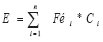 ahol:
E= az érc - bányajáradék szempontjából figyelembevett - értéke (Ft/t, ill. Ft/m3. )
Ci= a bevallási időszakban kitermelt érc illetve a perkoláció során kitermelt folyadék “i” fém átlag tartalma (g/t. ill. g/m3)
i   = a bányajáradék bevallás tárgyát képező fém
n  = az ércben illetve a perkolációs oldatban jelenlévő bányajáradék-köteles fémek összessége. 
Féi= az i fém alábbiak szerinti fajlagos értéke 
Fe = 0,051 Ft/g. Hg = 11,8 Ft/g. 
Mn = 0,688 Ft/gMo = 7  Ft/g
U = 29,7 Ft/gZn = 0,44 Ft/g
Pb = 0,455 Ft/gCu = 1,835 Ft/g
Au = 11 847,55 Ft/gAg = 233,768 Ft/g
Rh = 1 012 Ft/gGa = 110 Ft/g
Ti = 2,31 Ft/g

Ritkaföldfémek:
La = 13,778 Ft/gCe = 17,778 Ft/g
Pr = 55,556 Ft/gNd = 62,222 Ft/g
Sm = 33,333 Ft/gGd = 55,556 Ft/g
Tb = 73,333 Ft/gEu = 985,25 Ft/g
Er = 77,778 Ft/gDj = 600 Ft/g 

Sc = 4 000 Ft/gY =  37,778 Ft/gFt/t ill. 
Ft/m3779. Ércek A földkéregben feldúsult olyan ásványtársulások, amelyekből - egy fizikai dúsítást követően - valamilyen kémiai, kohászati eljárással illetve perkolációval  fém, fémek vagy fémtartalmú vegyületek állíthatók elő. Az adott ércből - genetikájából és így összetételéből adódóan - elsődlegesen bizonyos fém(ek) állítható(k) elő,  
de az adott fém(ek) kinyerésével egyidőben lehetőség válhat további fémek kinyerésére. 1. MangánércOlyan érc, amelyben  a mangán és kísérő elemeinek  ásványai dúsulnak fel. Az ércből valamilyen kémiai, kohászati eljárással elsősorban mangán, de a mangán kinyerésével egyidőben további fémek előállítására is lehetőség nyílik. 1. Oxidos, dúsítható mangánérc Olyan mangánérc, amelyben a Mn tartalmú ásványok több mint 60%-a  oxidos formában vannak jelen, és mosással a Mn tartalom dúsítható. Fő ásványai: pirolúzit, pszilomelán, manganit. 1811ahol:
E= az érc - bányajáradék szempontjából figyelembevett - értéke (Ft/t, ill. Ft/m3. )
Ci= a bevallási időszakban kitermelt érc illetve a perkoláció során kitermelt folyadék “i” fém átlag tartalma (g/t. ill. g/m3)
i   = a bányajáradék bevallás tárgyát képező fém
n  = az ércben illetve a perkolációs oldatban jelenlévő bányajáradék-köteles fémek összessége. 
Féi= az i fém alábbiak szerinti fajlagos értéke 
Fe = 0,051 Ft/g. Hg = 11,8 Ft/g. 
Mn = 0,688 Ft/gMo = 7  Ft/g
U = 29,7 Ft/gZn = 0,44 Ft/g
Pb = 0,455 Ft/gCu = 1,835 Ft/g
Au = 11 847,55 Ft/gAg = 233,768 Ft/g
Rh = 1 012 Ft/gGa = 110 Ft/g
Ti = 2,31 Ft/g

Ritkaföldfémek:
La = 13,778 Ft/gCe = 17,778 Ft/g
Pr = 55,556 Ft/gNd = 62,222 Ft/g
Sm = 33,333 Ft/gGd = 55,556 Ft/g
Tb = 73,333 Ft/gEu = 985,25 Ft/g
Er = 77,778 Ft/gDj = 600 Ft/g 

Sc = 4 000 Ft/gY =  37,778 Ft/gFt/t ill. 
Ft/m3789. Ércek A földkéregben feldúsult olyan ásványtársulások, amelyekből - egy fizikai dúsítást követően - valamilyen kémiai, kohászati eljárással illetve perkolációval  fém, fémek vagy fémtartalmú vegyületek állíthatók elő. Az adott ércből - genetikájából és így összetételéből adódóan - elsődlegesen bizonyos fém(ek) állítható(k) elő,  
de az adott fém(ek) kinyerésével egyidőben lehetőség válhat további fémek kinyerésére. 1. MangánércOlyan érc, amelyben  a mangán és kísérő elemeinek  ásványai dúsulnak fel. Az ércből valamilyen kémiai, kohászati eljárással elsősorban mangán, de a mangán kinyerésével egyidőben további fémek előállítására is lehetőség nyílik. 2. Oxidos, nem dúsítható mangánérc Olyan mangánérc, amelyben a Mn tartalmú ásványok több mint 60%-a  oxidos formában vannak jelen, és mosással a Mn tartalom nem dúsítható. 1812ahol:
E= az érc - bányajáradék szempontjából figyelembevett - értéke (Ft/t, ill. Ft/m3. )
Ci= a bevallási időszakban kitermelt érc illetve a perkoláció során kitermelt folyadék “i” fém átlag tartalma (g/t. ill. g/m3)
i   = a bányajáradék bevallás tárgyát képező fém
n  = az ércben illetve a perkolációs oldatban jelenlévő bányajáradék-köteles fémek összessége. 
Féi= az i fém alábbiak szerinti fajlagos értéke 
Fe = 0,051 Ft/g. Hg = 11,8 Ft/g. 
Mn = 0,688 Ft/gMo = 7  Ft/g
U = 29,7 Ft/gZn = 0,44 Ft/g
Pb = 0,455 Ft/gCu = 1,835 Ft/g
Au = 11 847,55 Ft/gAg = 233,768 Ft/g
Rh = 1 012 Ft/gGa = 110 Ft/g
Ti = 2,31 Ft/g

Ritkaföldfémek:
La = 13,778 Ft/gCe = 17,778 Ft/g
Pr = 55,556 Ft/gNd = 62,222 Ft/g
Sm = 33,333 Ft/gGd = 55,556 Ft/g
Tb = 73,333 Ft/gEu = 985,25 Ft/g
Er = 77,778 Ft/gDj = 600 Ft/g 

Sc = 4 000 Ft/gY =  37,778 Ft/gFt/t ill. 
Ft/m3799. Ércek A földkéregben feldúsult olyan ásványtársulások, amelyekből - egy fizikai dúsítást követően - valamilyen kémiai, kohászati eljárással illetve perkolációval  fém, fémek vagy fémtartalmú vegyületek állíthatók elő. Az adott ércből - genetikájából és így összetételéből adódóan - elsődlegesen bizonyos fém(ek) állítható(k) elő,  
de az adott fém(ek) kinyerésével egyidőben lehetőség válhat további fémek kinyerésére. 2. VasércOlyan érc, amelyben a vas és kísérő elemeinek ásványai dúsulnak fel. Az ércből valamilyen kémiai, kohászati eljárással elsősorban vas, de a vasérc feldolgozásával egy időben további fémek előállítására is lehetőség nyílik. Oxidos vasércek: hematit, limonit, goethit, magnetit. Karbonátos vasércek: sziderit, ankerit. Szulfidos vasércek: pirit, markazit. 1. Pát vasérc Olyan vasérc, amelyben az Fe tartalmú ásványok több mint 80%-a  karbonátos (sziderit) formában vannak jelen. 1821ahol:
E= az érc - bányajáradék szempontjából figyelembevett - értéke (Ft/t, ill. Ft/m3. )
Ci= a bevallási időszakban kitermelt érc illetve a perkoláció során kitermelt folyadék “i” fém átlag tartalma (g/t. ill. g/m3)
i   = a bányajáradék bevallás tárgyát képező fém
n  = az ércben illetve a perkolációs oldatban jelenlévő bányajáradék-köteles fémek összessége. 
Féi= az i fém alábbiak szerinti fajlagos értéke 
Fe = 0,051 Ft/g. Hg = 11,8 Ft/g. 
Mn = 0,688 Ft/gMo = 7  Ft/g
U = 29,7 Ft/gZn = 0,44 Ft/g
Pb = 0,455 Ft/gCu = 1,835 Ft/g
Au = 11 847,55 Ft/gAg = 233,768 Ft/g
Rh = 1 012 Ft/gGa = 110 Ft/g
Ti = 2,31 Ft/g

Ritkaföldfémek:
La = 13,778 Ft/gCe = 17,778 Ft/g
Pr = 55,556 Ft/gNd = 62,222 Ft/g
Sm = 33,333 Ft/gGd = 55,556 Ft/g
Tb = 73,333 Ft/gEu = 985,25 Ft/g
Er = 77,778 Ft/gDj = 600 Ft/g 

Sc = 4 000 Ft/gY =  37,778 Ft/gFt/t ill. 
Ft/m3809. Ércek A földkéregben feldúsult olyan ásványtársulások, amelyekből - egy fizikai dúsítást követően - valamilyen kémiai, kohászati eljárással illetve perkolációval  fém, fémek vagy fémtartalmú vegyületek állíthatók elő. Az adott ércből - genetikájából és így összetételéből adódóan - elsődlegesen bizonyos fém(ek) állítható(k) elő,  
de az adott fém(ek) kinyerésével egyidőben lehetőség válhat további fémek kinyerésére. 2. VasércOlyan érc, amelyben a vas és kísérő elemeinek ásványai dúsulnak fel. Az ércből valamilyen kémiai, kohászati eljárással elsősorban vas, de a vasérc feldolgozásával egy időben további fémek előállítására is lehetőség nyílik. Oxidos vasércek: hematit, limonit, goethit, magnetit. Karbonátos vasércek: sziderit, ankerit. Szulfidos vasércek: pirit, markazit. 2. Szilikátos pát vasérc Olyan karbonátos vasérc, amelyben az Fe tartalmú ásványok legalább 40%-aszilikát és oxid formában vannak jelen. 1822ahol:
E= az érc - bányajáradék szempontjából figyelembevett - értéke (Ft/t, ill. Ft/m3. )
Ci= a bevallási időszakban kitermelt érc illetve a perkoláció során kitermelt folyadék “i” fém átlag tartalma (g/t. ill. g/m3)
i   = a bányajáradék bevallás tárgyát képező fém
n  = az ércben illetve a perkolációs oldatban jelenlévő bányajáradék-köteles fémek összessége. 
Féi= az i fém alábbiak szerinti fajlagos értéke 
Fe = 0,051 Ft/g. Hg = 11,8 Ft/g. 
Mn = 0,688 Ft/gMo = 7  Ft/g
U = 29,7 Ft/gZn = 0,44 Ft/g
Pb = 0,455 Ft/gCu = 1,835 Ft/g
Au = 11 847,55 Ft/gAg = 233,768 Ft/g
Rh = 1 012 Ft/gGa = 110 Ft/g
Ti = 2,31 Ft/g

Ritkaföldfémek:
La = 13,778 Ft/gCe = 17,778 Ft/g
Pr = 55,556 Ft/gNd = 62,222 Ft/g
Sm = 33,333 Ft/gGd = 55,556 Ft/g
Tb = 73,333 Ft/gEu = 985,25 Ft/g
Er = 77,778 Ft/gDj = 600 Ft/g 

Sc = 4 000 Ft/gY =  37,778 Ft/gFt/t ill. 
Ft/m3819. Ércek A földkéregben feldúsult olyan ásványtársulások, amelyekből - egy fizikai dúsítást követően - valamilyen kémiai, kohászati eljárással illetve perkolációval  fém, fémek vagy fémtartalmú vegyületek állíthatók elő. Az adott ércből - genetikájából és így összetételéből adódóan - elsődlegesen bizonyos fém(ek) állítható(k) elő,  
de az adott fém(ek) kinyerésével egyidőben lehetőség válhat további fémek kinyerésére. 2. VasércOlyan érc, amelyben a vas és kísérő elemeinek ásványai dúsulnak fel. Az ércből valamilyen kémiai, kohászati eljárással elsősorban vas, de a vasérc feldolgozásával egy időben további fémek előállítására is lehetőség nyílik. Oxidos vasércek: hematit, limonit, goethit, magnetit. Karbonátos vasércek: sziderit, ankerit. Szulfidos vasércek: pirit, markazit. 3. Pirites homok Olyan vasérc, amelyben az Fe több mint 80%-a  pirit formában van jelen. 1823ahol:
E= az érc - bányajáradék szempontjából figyelembevett - értéke (Ft/t, ill. Ft/m3. )
Ci= a bevallási időszakban kitermelt érc illetve a perkoláció során kitermelt folyadék “i” fém átlag tartalma (g/t. ill. g/m3)
i   = a bányajáradék bevallás tárgyát képező fém
n  = az ércben illetve a perkolációs oldatban jelenlévő bányajáradék-köteles fémek összessége. 
Féi= az i fém alábbiak szerinti fajlagos értéke 
Fe = 0,051 Ft/g. Hg = 11,8 Ft/g. 
Mn = 0,688 Ft/gMo = 7  Ft/g
U = 29,7 Ft/gZn = 0,44 Ft/g
Pb = 0,455 Ft/gCu = 1,835 Ft/g
Au = 11 847,55 Ft/gAg = 233,768 Ft/g
Rh = 1 012 Ft/gGa = 110 Ft/g
Ti = 2,31 Ft/g

Ritkaföldfémek:
La = 13,778 Ft/gCe = 17,778 Ft/g
Pr = 55,556 Ft/gNd = 62,222 Ft/g
Sm = 33,333 Ft/gGd = 55,556 Ft/g
Tb = 73,333 Ft/gEu = 985,25 Ft/g
Er = 77,778 Ft/gDj = 600 Ft/g 

Sc = 4 000 Ft/gY =  37,778 Ft/gFt/t ill. 
Ft/m3829. Ércek A földkéregben feldúsult olyan ásványtársulások, amelyekből - egy fizikai dúsítást követően - valamilyen kémiai, kohászati eljárással illetve perkolációval  fém, fémek vagy fémtartalmú vegyületek állíthatók elő. Az adott ércből - genetikájából és így összetételéből adódóan - elsődlegesen bizonyos fém(ek) állítható(k) elő,  
de az adott fém(ek) kinyerésével egyidőben lehetőség válhat további fémek kinyerésére. 2. VasércOlyan érc, amelyben a vas és kísérő elemeinek ásványai dúsulnak fel. Az ércből valamilyen kémiai, kohászati eljárással elsősorban vas, de a vasérc feldolgozásával egy időben további fémek előállítására is lehetőség nyílik. Oxidos vasércek: hematit, limonit, goethit, magnetit. Karbonátos vasércek: sziderit, ankerit. Szulfidos vasércek: pirit, markazit. 4. Titántartalmú vasérc Olyan vasérc melyben azFe mellett Ti és V ásványok találhatók (Wherlit). 1824ahol:
E= az érc - bányajáradék szempontjából figyelembevett - értéke (Ft/t, ill. Ft/m3. )
Ci= a bevallási időszakban kitermelt érc illetve a perkoláció során kitermelt folyadék “i” fém átlag tartalma (g/t. ill. g/m3)
i   = a bányajáradék bevallás tárgyát képező fém
n  = az ércben illetve a perkolációs oldatban jelenlévő bányajáradék-köteles fémek összessége. 
Féi= az i fém alábbiak szerinti fajlagos értéke 
Fe = 0,051 Ft/g. Hg = 11,8 Ft/g. 
Mn = 0,688 Ft/gMo = 7  Ft/g
U = 29,7 Ft/gZn = 0,44 Ft/g
Pb = 0,455 Ft/gCu = 1,835 Ft/g
Au = 11 847,55 Ft/gAg = 233,768 Ft/g
Rh = 1 012 Ft/gGa = 110 Ft/g
Ti = 2,31 Ft/g

Ritkaföldfémek:
La = 13,778 Ft/gCe = 17,778 Ft/g
Pr = 55,556 Ft/gNd = 62,222 Ft/g
Sm = 33,333 Ft/gGd = 55,556 Ft/g
Tb = 73,333 Ft/gEu = 985,25 Ft/g
Er = 77,778 Ft/gDj = 600 Ft/g 

Sc = 4 000 Ft/gY =  37,778 Ft/gFt/t ill. 
Ft/m3839. Ércek A földkéregben feldúsult olyan ásványtársulások, amelyekből - egy fizikai dúsítást követően - valamilyen kémiai, kohászati eljárással illetve perkolációval  fém, fémek vagy fémtartalmú vegyületek állíthatók elő. Az adott ércből - genetikájából és így összetételéből adódóan - elsődlegesen bizonyos fém(ek) állítható(k) elő,  
de az adott fém(ek) kinyerésével egyidőben lehetőség válhat további fémek kinyerésére. 2. VasércOlyan érc, amelyben a vas és kísérő elemeinek ásványai dúsulnak fel. Az ércből valamilyen kémiai, kohászati eljárással elsősorban vas, de a vasérc feldolgozásával egy időben további fémek előállítására is lehetőség nyílik. Oxidos vasércek: hematit, limonit, goethit, magnetit. Karbonátos vasércek: sziderit, ankerit. Szulfidos vasércek: pirit, markazit. 5. Barnavasérc Olyan vasérc melyben azFeoxi-hidroxidos ásványok formájában van jelen. 1825ahol:
E= az érc - bányajáradék szempontjából figyelembevett - értéke (Ft/t, ill. Ft/m3. )
Ci= a bevallási időszakban kitermelt érc illetve a perkoláció során kitermelt folyadék “i” fém átlag tartalma (g/t. ill. g/m3)
i   = a bányajáradék bevallás tárgyát képező fém
n  = az ércben illetve a perkolációs oldatban jelenlévő bányajáradék-köteles fémek összessége. 
Féi= az i fém alábbiak szerinti fajlagos értéke 
Fe = 0,051 Ft/g. Hg = 11,8 Ft/g. 
Mn = 0,688 Ft/gMo = 7  Ft/g
U = 29,7 Ft/gZn = 0,44 Ft/g
Pb = 0,455 Ft/gCu = 1,835 Ft/g
Au = 11 847,55 Ft/gAg = 233,768 Ft/g
Rh = 1 012 Ft/gGa = 110 Ft/g
Ti = 2,31 Ft/g

Ritkaföldfémek:
La = 13,778 Ft/gCe = 17,778 Ft/g
Pr = 55,556 Ft/gNd = 62,222 Ft/g
Sm = 33,333 Ft/gGd = 55,556 Ft/g
Tb = 73,333 Ft/gEu = 985,25 Ft/g
Er = 77,778 Ft/gDj = 600 Ft/g 

Sc = 4 000 Ft/gY =  37,778 Ft/gFt/t ill. 
Ft/m3849. Ércek A földkéregben feldúsult olyan ásványtársulások, amelyekből - egy fizikai dúsítást követően - valamilyen kémiai, kohászati eljárással illetve perkolációval  fém, fémek vagy fémtartalmú vegyületek állíthatók elő. Az adott ércből - genetikájából és így összetételéből adódóan - elsődlegesen bizonyos fém(ek) állítható(k) elő,  
de az adott fém(ek) kinyerésével egyidőben lehetőség válhat további fémek kinyerésére. 2. VasércOlyan érc, amelyben a vas és kísérő elemeinek ásványai dúsulnak fel. Az ércből valamilyen kémiai, kohászati eljárással elsősorban vas, de a vasérc feldolgozásával egy időben további fémek előállítására is lehetőség nyílik. Oxidos vasércek: hematit, limonit, goethit, magnetit. Karbonátos vasércek: sziderit, ankerit. Szulfidos vasércek: pirit, markazit. 6. AnkeritOlyan vasérc, amelyben a CO3 tartalom magas, és a vas tartalmú ásványok több mint 80%-a  karbonátos (sziderit) formában vannak jelen. 1826ahol:
E= az érc - bányajáradék szempontjából figyelembevett - értéke (Ft/t, ill. Ft/m3. )
Ci= a bevallási időszakban kitermelt érc illetve a perkoláció során kitermelt folyadék “i” fém átlag tartalma (g/t. ill. g/m3)
i   = a bányajáradék bevallás tárgyát képező fém
n  = az ércben illetve a perkolációs oldatban jelenlévő bányajáradék-köteles fémek összessége. 
Féi= az i fém alábbiak szerinti fajlagos értéke 
Fe = 0,051 Ft/g. Hg = 11,8 Ft/g. 
Mn = 0,688 Ft/gMo = 7  Ft/g
U = 29,7 Ft/gZn = 0,44 Ft/g
Pb = 0,455 Ft/gCu = 1,835 Ft/g
Au = 11 847,55 Ft/gAg = 233,768 Ft/g
Rh = 1 012 Ft/gGa = 110 Ft/g
Ti = 2,31 Ft/g

Ritkaföldfémek:
La = 13,778 Ft/gCe = 17,778 Ft/g
Pr = 55,556 Ft/gNd = 62,222 Ft/g
Sm = 33,333 Ft/gGd = 55,556 Ft/g
Tb = 73,333 Ft/gEu = 985,25 Ft/g
Er = 77,778 Ft/gDj = 600 Ft/g 

Sc = 4 000 Ft/gY =  37,778 Ft/gFt/t ill. 
Ft/m3859. Ércek A földkéregben feldúsult olyan ásványtársulások, amelyekből - egy fizikai dúsítást követően - valamilyen kémiai, kohászati eljárással illetve perkolációval  fém, fémek vagy fémtartalmú vegyületek állíthatók elő. Az adott ércből - genetikájából és így összetételéből adódóan - elsődlegesen bizonyos fém(ek) állítható(k) elő,  
de az adott fém(ek) kinyerésével egyidőben lehetőség válhat további fémek kinyerésére. 3. Rézérc Olyan érc, amelyben a réz és kísérő elemeinek  ásványai dúsulnak fel.  Az ércből valamilyen kémiai, kohászati eljárással elsősorban réz, de a rézérc feldolgozása során további fémek előállítására is lehetőség nyílik. 1. Kalkopirites rézérc Olyan rézérc, amelyben a Cu tartalmú ásványok több mint 80%-a kalkopirit és egyéb Cu szulfid formában vannak jelen. 1831ahol:
E= az érc - bányajáradék szempontjából figyelembevett - értéke (Ft/t, ill. Ft/m3. )
Ci= a bevallási időszakban kitermelt érc illetve a perkoláció során kitermelt folyadék “i” fém átlag tartalma (g/t. ill. g/m3)
i   = a bányajáradék bevallás tárgyát képező fém
n  = az ércben illetve a perkolációs oldatban jelenlévő bányajáradék-köteles fémek összessége. 
Féi= az i fém alábbiak szerinti fajlagos értéke 
Fe = 0,051 Ft/g. Hg = 11,8 Ft/g. 
Mn = 0,688 Ft/gMo = 7  Ft/g
U = 29,7 Ft/gZn = 0,44 Ft/g
Pb = 0,455 Ft/gCu = 1,835 Ft/g
Au = 11 847,55 Ft/gAg = 233,768 Ft/g
Rh = 1 012 Ft/gGa = 110 Ft/g
Ti = 2,31 Ft/g

Ritkaföldfémek:
La = 13,778 Ft/gCe = 17,778 Ft/g
Pr = 55,556 Ft/gNd = 62,222 Ft/g
Sm = 33,333 Ft/gGd = 55,556 Ft/g
Tb = 73,333 Ft/gEu = 985,25 Ft/g
Er = 77,778 Ft/gDj = 600 Ft/g 

Sc = 4 000 Ft/gY =  37,778 Ft/gFt/t ill. 
Ft/m3869. Ércek A földkéregben feldúsult olyan ásványtársulások, amelyekből - egy fizikai dúsítást követően - valamilyen kémiai, kohászati eljárással illetve perkolációval  fém, fémek vagy fémtartalmú vegyületek állíthatók elő. Az adott ércből - genetikájából és így összetételéből adódóan - elsődlegesen bizonyos fém(ek) állítható(k) elő,  
de az adott fém(ek) kinyerésével egyidőben lehetőség válhat további fémek kinyerésére. 3. Rézérc Olyan érc, amelyben a réz és kísérő elemeinek  ásványai dúsulnak fel.  Az ércből valamilyen kémiai, kohászati eljárással elsősorban réz, de a rézérc feldolgozása során további fémek előállítására is lehetőség nyílik. 2. Enargitos rézérc Olyan rézérc, amelyben a Cu tartalmú ásványok zömében több mint 60%-aenargités egyéb komplex szulfid formában vannak jelen. 1832ahol:
E= az érc - bányajáradék szempontjából figyelembevett - értéke (Ft/t, ill. Ft/m3. )
Ci= a bevallási időszakban kitermelt érc illetve a perkoláció során kitermelt folyadék “i” fém átlag tartalma (g/t. ill. g/m3)
i   = a bányajáradék bevallás tárgyát képező fém
n  = az ércben illetve a perkolációs oldatban jelenlévő bányajáradék-köteles fémek összessége. 
Féi= az i fém alábbiak szerinti fajlagos értéke 
Fe = 0,051 Ft/g. Hg = 11,8 Ft/g. 
Mn = 0,688 Ft/gMo = 7  Ft/g
U = 29,7 Ft/gZn = 0,44 Ft/g
Pb = 0,455 Ft/gCu = 1,835 Ft/g
Au = 11 847,55 Ft/gAg = 233,768 Ft/g
Rh = 1 012 Ft/gGa = 110 Ft/g
Ti = 2,31 Ft/g

Ritkaföldfémek:
La = 13,778 Ft/gCe = 17,778 Ft/g
Pr = 55,556 Ft/gNd = 62,222 Ft/g
Sm = 33,333 Ft/gGd = 55,556 Ft/g
Tb = 73,333 Ft/gEu = 985,25 Ft/g
Er = 77,778 Ft/gDj = 600 Ft/g 

Sc = 4 000 Ft/gY =  37,778 Ft/gFt/t ill. 
Ft/m3879. Ércek A földkéregben feldúsult olyan ásványtársulások, amelyekből - egy fizikai dúsítást követően - valamilyen kémiai, kohászati eljárással illetve perkolációval  fém, fémek vagy fémtartalmú vegyületek állíthatók elő. Az adott ércből - genetikájából és így összetételéből adódóan - elsődlegesen bizonyos fém(ek) állítható(k) elő,  
de az adott fém(ek) kinyerésével egyidőben lehetőség válhat további fémek kinyerésére. 4. Poli-
metallikus érc Olyan érc, amelyben cink, ólom és réz valamint kísérő elemeinek ásványai dúsulnak fel. Az ércből valamilyen kémiai, kohászati eljárással elsősorban cink, ólom és réz, de az érc feldolgozásával egy időben további fémek előállítására is lehetőség nyílik. 1840ahol:
E= az érc - bányajáradék szempontjából figyelembevett - értéke (Ft/t, ill. Ft/m3. )
Ci= a bevallási időszakban kitermelt érc illetve a perkoláció során kitermelt folyadék “i” fém átlag tartalma (g/t. ill. g/m3)
i   = a bányajáradék bevallás tárgyát képező fém
n  = az ércben illetve a perkolációs oldatban jelenlévő bányajáradék-köteles fémek összessége. 
Féi= az i fém alábbiak szerinti fajlagos értéke 
Fe = 0,051 Ft/g. Hg = 11,8 Ft/g. 
Mn = 0,688 Ft/gMo = 7  Ft/g
U = 29,7 Ft/gZn = 0,44 Ft/g
Pb = 0,455 Ft/gCu = 1,835 Ft/g
Au = 11 847,55 Ft/gAg = 233,768 Ft/g
Rh = 1 012 Ft/gGa = 110 Ft/g
Ti = 2,31 Ft/g

Ritkaföldfémek:
La = 13,778 Ft/gCe = 17,778 Ft/g
Pr = 55,556 Ft/gNd = 62,222 Ft/g
Sm = 33,333 Ft/gGd = 55,556 Ft/g
Tb = 73,333 Ft/gEu = 985,25 Ft/g
Er = 77,778 Ft/gDj = 600 Ft/g 

Sc = 4 000 Ft/gY =  37,778 Ft/gFt/t ill. 
Ft/m3889. Ércek A földkéregben feldúsult olyan ásványtársulások, amelyekből - egy fizikai dúsítást követően - valamilyen kémiai, kohászati eljárással illetve perkolációval  fém, fémek vagy fémtartalmú vegyületek állíthatók elő. Az adott ércből - genetikájából és így összetételéből adódóan - elsődlegesen bizonyos fém(ek) állítható(k) elő,  
de az adott fém(ek) kinyerésével egyidőben lehetőség válhat további fémek kinyerésére. 5. Nemesfémérc Olyan érc, amelyben nemesfém (Au, Ag, Pt stb.) és kísérő elemeinek  ásványai és terméselemei dúsulnak fel. Az ércből valamilyen kémiai, kohászati eljárással elsősorban nemesfém, de a nemesfémérc kinyerésével  egy időben további fémek előállítására is lehetőség nyílik. 1850ahol:
E= az érc - bányajáradék szempontjából figyelembevett - értéke (Ft/t, ill. Ft/m3. )
Ci= a bevallási időszakban kitermelt érc illetve a perkoláció során kitermelt folyadék “i” fém átlag tartalma (g/t. ill. g/m3)
i   = a bányajáradék bevallás tárgyát képező fém
n  = az ércben illetve a perkolációs oldatban jelenlévő bányajáradék-köteles fémek összessége. 
Féi= az i fém alábbiak szerinti fajlagos értéke 
Fe = 0,051 Ft/g. Hg = 11,8 Ft/g. 
Mn = 0,688 Ft/gMo = 7  Ft/g
U = 29,7 Ft/gZn = 0,44 Ft/g
Pb = 0,455 Ft/gCu = 1,835 Ft/g
Au = 11 847,55 Ft/gAg = 233,768 Ft/g
Rh = 1 012 Ft/gGa = 110 Ft/g
Ti = 2,31 Ft/g

Ritkaföldfémek:
La = 13,778 Ft/gCe = 17,778 Ft/g
Pr = 55,556 Ft/gNd = 62,222 Ft/g
Sm = 33,333 Ft/gGd = 55,556 Ft/g
Tb = 73,333 Ft/gEu = 985,25 Ft/g
Er = 77,778 Ft/gDj = 600 Ft/g 

Sc = 4 000 Ft/gY =  37,778 Ft/gFt/t ill. 
Ft/m3899. Ércek A földkéregben feldúsult olyan ásványtársulások, amelyekből - egy fizikai dúsítást követően - valamilyen kémiai, kohászati eljárással illetve perkolációval  fém, fémek vagy fémtartalmú vegyületek állíthatók elő. Az adott ércből - genetikájából és így összetételéből adódóan - elsődlegesen bizonyos fém(ek) állítható(k) elő,  
de az adott fém(ek) kinyerésével egyidőben lehetőség válhat további fémek kinyerésére. 6. Radioaktív ércek, elemek Olyan érc, amelyben urán és/vagy thorium és kísérő elemeinek  ásványai dúsulnak fel. Az ércből valamilyen kémiai, kohászati eljárással elsősorban U, Th, vagy egyéb radioaktív elem, de az érc feldolgozásával egyidőben további - elsősorban radioaktív és ritka elemek kinyerésével - fémek előállítására is lehetőség nyílik. 1860ahol:
E= az érc - bányajáradék szempontjából figyelembevett - értéke (Ft/t, ill. Ft/m3. )
Ci= a bevallási időszakban kitermelt érc illetve a perkoláció során kitermelt folyadék “i” fém átlag tartalma (g/t. ill. g/m3)
i   = a bányajáradék bevallás tárgyát képező fém
n  = az ércben illetve a perkolációs oldatban jelenlévő bányajáradék-köteles fémek összessége. 
Féi= az i fém alábbiak szerinti fajlagos értéke 
Fe = 0,051 Ft/g. Hg = 11,8 Ft/g. 
Mn = 0,688 Ft/gMo = 7  Ft/g
U = 29,7 Ft/gZn = 0,44 Ft/g
Pb = 0,455 Ft/gCu = 1,835 Ft/g
Au = 11 847,55 Ft/gAg = 233,768 Ft/g
Rh = 1 012 Ft/gGa = 110 Ft/g
Ti = 2,31 Ft/g

Ritkaföldfémek:
La = 13,778 Ft/gCe = 17,778 Ft/g
Pr = 55,556 Ft/gNd = 62,222 Ft/g
Sm = 33,333 Ft/gGd = 55,556 Ft/g
Tb = 73,333 Ft/gEu = 985,25 Ft/g
Er = 77,778 Ft/gDj = 600 Ft/g 

Sc = 4 000 Ft/gY =  37,778 Ft/gFt/t ill. 
Ft/m3909. Ércek A földkéregben feldúsult olyan ásványtársulások, amelyekből - egy fizikai dúsítást követően - valamilyen kémiai, kohászati eljárással illetve perkolációval  fém, fémek vagy fémtartalmú vegyületek állíthatók elő. Az adott ércből - genetikájából és így összetételéből adódóan - elsődlegesen bizonyos fém(ek) állítható(k) elő,  
de az adott fém(ek) kinyerésével egyidőben lehetőség válhat további fémek kinyerésére. 7. Egyéb ércA jellemző fém alkotórész alapján nevesített érc, beleértve a lantanidák és az aktinidák valamint kísérő elemeinek érceit függetlenül az érc ásványtani felépítésétől (szilikát, oxid, szulfid stb.) és genetikájától. 1870ahol:
E= az érc - bányajáradék szempontjából figyelembevett - értéke (Ft/t, ill. Ft/m3. )
Ci= a bevallási időszakban kitermelt érc illetve a perkoláció során kitermelt folyadék “i” fém átlag tartalma (g/t. ill. g/m3)
i   = a bányajáradék bevallás tárgyát képező fém
n  = az ércben illetve a perkolációs oldatban jelenlévő bányajáradék-köteles fémek összessége. 
Féi= az i fém alábbiak szerinti fajlagos értéke 
Fe = 0,051 Ft/g. Hg = 11,8 Ft/g. 
Mn = 0,688 Ft/gMo = 7  Ft/g
U = 29,7 Ft/gZn = 0,44 Ft/g
Pb = 0,455 Ft/gCu = 1,835 Ft/g
Au = 11 847,55 Ft/gAg = 233,768 Ft/g
Rh = 1 012 Ft/gGa = 110 Ft/g
Ti = 2,31 Ft/g

Ritkaföldfémek:
La = 13,778 Ft/gCe = 17,778 Ft/g
Pr = 55,556 Ft/gNd = 62,222 Ft/g
Sm = 33,333 Ft/gGd = 55,556 Ft/g
Tb = 73,333 Ft/gEu = 985,25 Ft/g
Er = 77,778 Ft/gDj = 600 Ft/g 

Sc = 4 000 Ft/gY =  37,778 Ft/gFt/t ill. 
Ft/m3919. Ércek A földkéregben feldúsult olyan ásványtársulások, amelyekből - egy fizikai dúsítást követően - valamilyen kémiai, kohászati eljárással illetve perkolációval  fém, fémek vagy fémtartalmú vegyületek állíthatók elő. Az adott ércből - genetikájából és így összetételéből adódóan - elsődlegesen bizonyos fém(ek) állítható(k) elő,  
de az adott fém(ek) kinyerésével egyidőben lehetőség válhat további fémek kinyerésére. 8. BauxitOlyan üledékes kőzet, melyben az alumínium, vas-, és a titán-oxid, illetve -hidroxid ásványainak együttes mennyisége> 50% és ezen belül az alumíniumásványok vannak többségben. A bauxitjelleget a mennyiségi ásványos összetétel határozza meg. A bauxit alumíniumércként való meghatározása nem egyértelmű, és nem mindenhol elfogadott. Képződése olyan üledékképződési és diagenetikus folyamatok összessége, mely alumíniumban különösen dús üledékes kőzetek kialakulásához vezet, beleértve a mállás, a szállítás, a leülepedés és a bauxitosodás folyamatait is. 188021 400Ft/m38100 Bauxit9210. Ipari ásványokA keletkezésük helyétől, módjától és befogadó kőzettől függetlenül olyan feldúsult ásványok, ásványtárulások, melyek fizikai eljárással a befogadó kőzetből kinyerhetők. 1. Barit (BaSO4) Olyan barit (BaSO4) ásvány tartalmú nyersanyag, amelynek barit tartalma eléri vagy meghaladja az 50%-ot. 191024 000Ft/m39310. Ipari ásványokA keletkezésük helyétől, módjától és befogadó kőzettől függetlenül olyan feldúsult ásványok, ásványtárulások, melyek fizikai eljárással a befogadó kőzetből kinyerhetők. 2. Fluorit  (CaF2)Olyan fluorit (CaF2) tartalmú nyersanyag, amelynek fluorit ásvány tartalma eléri vagy meghaladja a 40%-ot. 192030 000Ft/m39410. Ipari ásványokA keletkezésük helyétől, módjától és befogadó kőzettől függetlenül olyan feldúsult ásványok, ásványtárulások, melyek fizikai eljárással a befogadó kőzetből kinyerhetők. 3. Gipsz (CaSO4x2H2O)Olyan gipsz (CaSO4x2H2O) ásvány tartalmú nyersanyag, amelynek a gipsz tartalma eléri vagy meghaladja a 60%-ot. 19304200Ft/m34800 Gipsz9510. Ipari ásványokA keletkezésük helyétől, módjától és befogadó kőzettől függetlenül olyan feldúsult ásványok, ásványtárulások, melyek fizikai eljárással a befogadó kőzetből kinyerhetők. 4. Anhidrit
(CaSO4 )Olyan anhidrit (CaSO4) ásvány tartalmú nyersanyag, amelynek anhidrit tartalma eléri vagy meghaladja a 60%-ot. 19403000Ft/m39610. Ipari ásványokA keletkezésük helyétől, módjától és befogadó kőzettől függetlenül olyan feldúsult ásványok, ásványtárulások, melyek fizikai eljárással a befogadó kőzetből kinyerhetők. 5. Gipsz tartalmú anhidrit - 
anhidrit tartalmú gipszOlyan gipsz (CaSO4x2H2O) és anhidrit (CaSO4) ásvány tartalmú nyersanyag, amelyben a gipsz és anhidrit együttes tartalom eléri, vagy meghaladja a 60%-ot. 19502000Ft/m39710. Ipari ásványokA keletkezésük helyétől, módjától és befogadó kőzettől függetlenül olyan feldúsult ásványok, ásványtárulások, melyek fizikai eljárással a befogadó kőzetből kinyerhetők. 6. TimsókSzulfátokban (linarit-alunit félék) gazdag, különböző mértékű kőzet-átalakulási termékek. 19605 000Ft/m36900 Termálsó9811. Kőszenek Növények levegőtől elzárt bomlásával, a betemetődést kővető hő és nyomás hatására keletkezett, éghető üledékes kőzet. 1. Feketekőszén Olyan közepes szénültségű kőszén – beleértve a kőszénhez adszorbtíve kötött metán (CH4) tartalmat is –, amelynek színe és karcolata fekete, szárazanyagra számított hamutartalma 50%-nál kisebb, vitrinitreflexió értéke 0,60%-2,00% közötti, elemi szén (karbon) tartalma 80-93 %, égéshője 24,0 MJ/kg. (Qsdaf)201012 000Ft/m3900 Feketeszén9911. Kőszenek Növények levegőtől elzárt bomlásával, a betemetődést kővető hő és nyomás hatására keletkezett, éghető üledékes kőzet. 2. Barnakőszén (szubbitumenes kőszén)Olyan alacsony szénültségű kőszén – beleértve a kőszénhez adszorbtíve kötött metán (CH4) tartalmat is –, amelynek színe fekete, vagy barna, karcolata barna. Szárazanyagra számított hamutartalma 50%-nál kisebb, vitrinitreflexió értéke 0,30-0,60% közötti, elemi szén (karbon) tartalma 65-80%, égéshője 16,0-24,0 MJ/kg. (Qsdaf)202011 000Ft/m3900 Barnaszéna Borsodi és Nógrádi medence kőszenei kivételével10011. Kőszenek Növények levegőtől elzárt bomlásával, a betemetődést kővető hő és nyomás hatására keletkezett, éghető üledékes kőzet. 3. Lignit Olyan alacsony szénültségű kőszén – beleértve a kőszénhez adszorbtíve kötött metán (CH4) tartalmat is –, amelynek színe világosbarnától a feketéig változhat a típustól függően, felismerhetők a növényi maradványok. Szárazanyagra számított hamutartalma (Ad) 50%-nál kisebb, elemi szén (karbon) tartalma (Ctd)35-50%, összes nedvességtartalma (Wtr) kisebb, mint 35% és égéshője (Qsd)14-16 MJ/kg. 20308000Ft/m3900 Barnaszéna Borsodi és Nógrádi medence kőszenei10111. Kőszenek Növények levegőtől elzárt bomlásával, a betemetődést kővető hő és nyomás hatására keletkezett, éghető üledékes kőzet. 4. Lignit II. (ortho-lignit)Olyan alacsony szénültségű kőszén – beleértve a kőszénhez adszorbtíve kötött metán (CH4) tartalmat is –, amelynek színe világosbarnától a feketéig változhat a típustól függően, felismerhetők a növényi maradványok. Szárazanyagra számított hamutartalma (Ad) 50%-nál kisebb, elemi szén (karbon) tartalma (Ctd)35-50%, összes nedvességtartalma (Wtr) 35%-nál nagyobb és égéshője (Qsd) kisebb, mint14,0 MJ/kg. 20405400Ft/m3900 Lignit10212. Szénhidrogén tartalmú nyersanyagok A kőolaj és a szénhidrogénföldgáz. Összefoglaló elnevezése: szénhidrogén. 1. KőolajA szénhidrogéntelep kezdeti rétegnyomáson és hőmérsékleten folyékony halmazállapotú szénhidrogének. A szénhidrogének technikai normál állapoton (15˚C, 0,1 MPa) stabil (állandósított) cseppfolyós része. Általában sötétbarna, barnásfekete (zöld árnyalatú), folyékony vagy félszilárd halmazállapotú, víznél kisebb sűrűségű, viszonylag sok illó anyagot tartalmazó, főleg szénhidrogénekből álló elegy, amelyben a hidrogén és szénatomok molekulaszerkezete igen változatos. Általában található benne kén-, nitrogén-, vagy oxigén vegyület, nyomelemek és némi víz. A kőolaj tartalmazhat gázt, folyékony vagy szilárd halmazállapotú összetevőket az olaj típusától (minőségétől) illetve a nyomás és hőmérsékleti körülményektől függően. 2110E = 119420 * k — K1 * I 
ahol
E= a kőolaj - bányajáradék szempontjából figyelembevett - értéke (Ft/t)
k = P1 * 7,55 * d1 / P0 * 7,55 * d0
P1= a Platt's Oil Market WireBrent (Dtd) bevallási időszak (hónap) napi árainak (USD/bbl) számtani átlaga 
P0 = a Platt's Oil Market WireBrent (Dtd) 2007. december hónap napi árainak  (USD/bbl) számtani átlaga 7,55= USD/bbl ár és az USD/t ár viszonyszáma
d1= az MNB devizaárfolyamainak bevallási időszakra (hónap) vonatkozó számtani átlaga Ft/USD
d0 = az MNB devizaárfolyamainak 2007. december hónapra vonatkozó számtani átlaga Ft/USD
K1 = fajlagos előkészítési költség 
10 000 Ft/t
I = korrekciós tényező évenként az előző évi ipari - élelmiszer nélküli - belföldi értékesítés árindexével növekszik. Az I értéke 2008. évben 1,06. Ft/t 9010 Kőolaj10312. Szénhidrogén
tartalmú
nyersanyagok
A kőolaj és 
a szénhidrogén-
földgáz.
Összefoglaló
elnevezése:
szénhidrogén.2. Konvencionális
eljárással
termelhető
szénhidrogén
földgázA szénhidrogéntelep kezdeti nyomásán és hőmérsékletén gáz- és cseppfolyós halmazállapotú, szénhidrogén alapú gázok elegyének technikai normál állapoton (15 °C. 0,1 MPa) gáz halmazállapotú része. Idetartozik a földgáz technikai normál állapoton folyékony (állandósított) része (kondenzátum, gazolin), amelyet átszámítással kell a kútfejen termelt gázmennyiségben szerepeltetni. Összetételében könnyű paraffin szénhidrogénekből (főleg CH4) álló, gyakran CO2-t és N2-t, esetleg H2S-t, és nemes gázokat tartalmazó gáz. A konvencionális eljárással termelt szénhidrogén földgáz másodlagos migráció révén kerül a felhalmozódás helyére, ahol a sűrűség szerint elkülönült szénhidrogének (földgáz, kőolaj) normál porozitású és permeabilitású rezervoár-kőzetekben helyezkednek el, és hagyományos technológiával kitermelhetők. A földgáz összetételében a nem éghető gázok aránya nem éri el a 30 térfogat %-ot.2120E = p  d – K2  I
aholE = a szénhidrogén földgáz – bányajáradék szempontjából figyelembe vett – értéke (Ft/MWh)p = a Platts Dutch TTF Day ahead bevallási időszak napi árainak (EUR/MWh) számtani átlaga 
+ 1,05 EUR/MWhd = az MNB devizaárfolyamainak bevallási időszakra (hónap) vonatkozó számtani átlaga Ft/EURK2 = fajlagos előkészítési költség 260 Ft/MWhI = korrekciós tényező, amely évenként az előző évi ipari – élelmiszer nélküli – belföldi értékesítés árindexével változik. Az I értéke a 2008. évben 1,06.Ft/MWh9020
Konvencionális eljárással termelt szénhidrogén 
földgáz10412. Szénhidrogén
tartalmú
nyersanyagok
A kőolaj és 
a szénhidrogén-
földgáz.
Összefoglaló
elnevezése:
szénhidrogén.3. Nem
konvencionális
eljárással
termelhető
szénhidrogén
földgáz
(medence-
központú gáz)Olyan szénhidrogén földgáz, amelynek fizikai-kémiai paraméterei megegyeznek a konvencionális eljárással termelt szénhidrogén földgázéval (kód: 2120), de a keletkezés helyén, az anyakőzetben található, azaz (még) nem zajlottak le a migrációs folyamatok, és a fázisok hidrodinamikai törvények szabályozta szétválása sem történt meg. Ezért nevezik “folyamatos telítettségű” vagy “nem-hidrodinamikus” telepnek is. A rezervoár nagyon alacsony permeabilitású, hagyományos technológiával nem termelhető (hatékony stimuláció szükséges), illetve kinyerése növelt hatékonyságú eljárásokat igényel.2130E = p  d – K2  I
aholE = a szénhidrogén földgáz – bányajáradék szempontjából figyelembe vett – értéke (Ft/MWh)p = a Platts Dutch TTF Day ahead bevallási időszak napi árainak (EUR/MWh) számtani átlaga 
+ 1,05 EUR/MWhd = az MNB devizaárfolyamainak bevallási időszakra (hónap) vonatkozó számtani átlaga Ft/EURK2 = fajlagos előkészítési költség 260 Ft/MWhI = korrekciós tényező, amely évenként az előző évi ipari – élelmiszer nélküli – belföldi értékesítés árindexével változik. Az I értéke a 2008. évben 1,06.Ft/MWh9030 Nem konvencionális eljárással termelt szénhidrogén földgáz104/a12. Szénhidrogén
tartalmú
nyersanyagok
A kőolaj és 
a szénhidrogén-
földgáz.
Összefoglaló
elnevezése:
szénhidrogén.3/a. KísérőgázA földkéregből kitermelt  + 30 °C-ot meghaladó hőmérsékletű folyékony halmazállapotú anyagból kinyerhető éghető, oldott gázok.2131E = p  d – K2  I
aholE = a szénhidrogén földgáz – bányajáradék szempontjából figyelembe vett – értéke (Ft/MWh)p = a Platts Dutch TTF Day ahead bevallási időszak napi árainak (EUR/MWh) számtani átlaga 
+ 1,05 EUR/MWhd = az MNB devizaárfolyamainak bevallási időszakra (hónap) vonatkozó számtani átlaga Ft/EURK2 = fajlagos előkészítési költség 260 Ft/MWhI = korrekciós tényező, amely évenként az előző évi ipari – élelmiszer nélküli – belföldi értékesítés árindexével változik. Az I értéke a 2008. évben 1,06.Ft/MWh10512. Szénhidrogén
tartalmú
nyersanyagok
A kőolaj és 
a szénhidrogén-
földgáz.
Összefoglaló
elnevezése:
szénhidrogén.4. Inert földgázA föld felszíne alatt légnemű halmazállapotban előforduló olyan ásványi nyersanyag, amelynek összetételében, a nem éghető gázok aránya eléri vagy meghaladja a 30 térfogat %-ot, de nem soroljuk ide a vízgőzt.1. Szénhidrogén tartalmú inert földgázOlyan szénhidrogén tartalmú földgáz, amelynek inert gáz tartalma eléri vagy meghaladja 
a 30 térfogat %-ot.2141E = p  d – K2  I
aholE = a szénhidrogén földgáz – bányajáradék szempontjából figyelembe vett – értéke (Ft/MWh)p = a Platts Dutch TTF Day ahead bevallási időszak napi árainak (EUR/MWh) számtani átlaga 
+ 1,05 EUR/MWhd = az MNB devizaárfolyamainak bevallási időszakra (hónap) vonatkozó számtani átlaga Ft/EURK2 = fajlagos előkészítési költség 260 Ft/MWhI = korrekciós tényező, amely évenként az előző évi ipari – élelmiszer nélküli – belföldi értékesítés árindexével változik. Az I értéke a 2008. évben 1,06.Ft/MWh9040 Magas inert gáz tartalmú szénhidrogén földgáz10612. Szénhidrogén
tartalmú
nyersanyagok
A kőolaj és 
a szénhidrogén-
földgáz.
Összefoglaló
elnevezése:
szénhidrogén.4. Inert földgázA föld felszíne alatt légnemű halmazállapotban előforduló olyan ásványi nyersanyag, amelynek összetételében, a nem éghető gázok aránya eléri vagy meghaladja a 30 térfogat %-ot, de nem soroljuk ide a vízgőzt.2. Széndioxid földgázOlyan inert földgáz, amely CO2 tartalma legalább 60%, és fűtőértéke nem éri el a 12 MJ/m3-t.21423 900Ft/Em39400 Széndioxid földgáz10713. Geotermikus energiaA földkéreg belső energiája1. Geotermikus energia A földkéreg belső hőenergiája, amely energetikai céllal hasznosítható, a geotermikus energiahordozók közvetlen földkéregből való kitermelésével vagy recirkuláltatásával.22112000Ft/GJ2100 Geotermikus energiahordozó kitermelésével nyert geotermikus energia2200 Hőközvetítő anyag recirkulációjával nyert geotermikus energia10810914. Egyéb nyersanyagok1. Vegyes, kevert nyersanyagokAzon ásványi (nyers)anyagok, melyek vegyes, kevert összetételük révén az 1–101. sorszám egyikébe sem sorolhatók be.1. Kevert ásványi nyersanyag I.Azon ásványi nyersanyag, amely földtani szakértő szakvéleménye alapján a melléklet 34., 36., 41–45. és 63. sorában szereplő nyersanyagot 60%-nál nagyobb mennyiségben tartalmazza.2311Az adott nyersanyagnál megjelölt fajlagos értékFt/m311014. Egyéb nyersanyagok1. Vegyes, kevert nyersanyagokAzon ásványi (nyers)anyagok, melyek vegyes, kevert összetételük révén az 1–101. sorszám egyikébe sem sorolhatók be.2. Kevert ásványi nyersanyag II.Azon ásványi nyersanyag, amely földtani szakértő szakvéleménye alapján a melléklet 34., 36., 41–45. és 63. sorában szereplő nyersanyagot 60%-nál kisebb mennyiségben tartalmazza.2312660Ft/m30000 Vegyes, kevert és meddő-hányóból nyert nyersanyagok11114. Egyéb nyersanyagok1. Vegyes, kevert nyersanyagok3. Kevert ásványi nyersanyag III.Azon ásványi nyersanyag, amely földtani szakértő szakvéleménye alapján a melléklet 3–33., 35., 37–40., 46–62., 64–76. és 92–97. sorában szereplő nyersanyagot 60%-nál nagyobb mennyiségben tartalmazza.2313.Az adott nyersanyagnál megjelölt fajlagos értékFt/m311214. Egyéb nyersanyagok1. Vegyes, kevert nyersanyagok4. Kevert ásványi nyersanyag IV.Azon ásványi nyersanyag, amely földtani szakértő szakvéleménye alapján a melléklet 3–33., 35., 37–40., 46–62., 64–76. és 92–97. sorában szereplő nyersanyagot 60%-nál kisebb mennyiségben tartalmazza.2314.660Ft/m30000 Vegyes, kevert és meddő-hányóból nyert nyersanyagok113.15. Felszín alatti vizekben természetes módon oldott állapotban előforduló nyersanyagokOlyan kémiai elemek vagy vegyületek, melyek az elsődlegesen szilárd állapotban előforduló kőzetek és ásványok természetes oldódása révén kerülnek a felszín alatti vizekbe.1. FémekFelszín alatti vizekben oldott állapotban megtalálható fémes elemek. A fémek bármilyen forráskőzetből származhatnak, nem csak ércekből.3010Li = 45 570 Ft/kgU = 29 700 Ft/kgFt/kg